Machine Translated by Google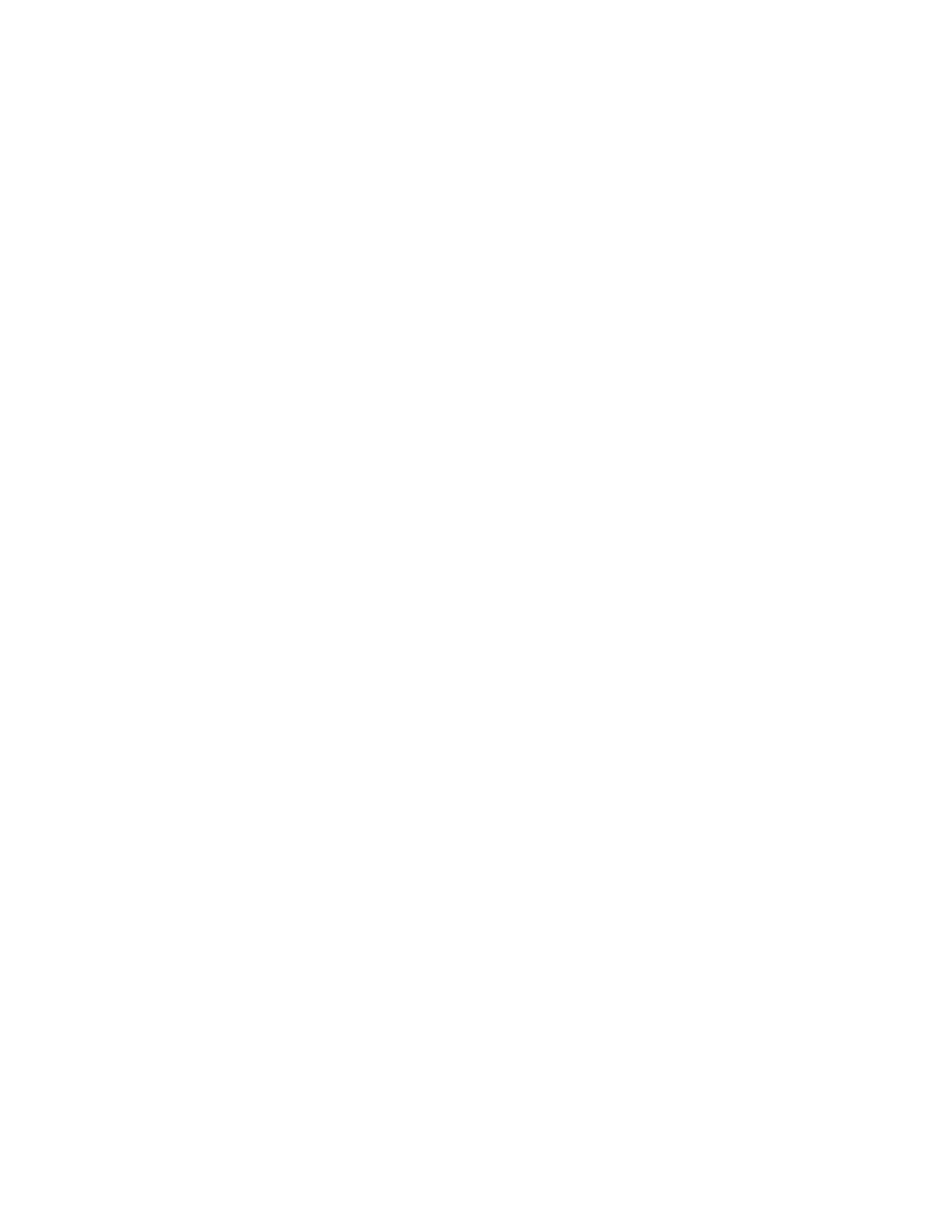 1डॉ. टेड །ह໘ेෂांट࿐ ओट༻ इ།तहास࿐ ༏लट। और धमൣशाඅර࿐ ໛ा൦यान ࿜© ࿖࿔࿖࿔࿐ डॉ. टेड །ह໘ेෂांटयह डॉ. टेड །ह໘ेෂांट अपने पुराने །नयम के इ།तहास࿐ सा།ह൴य के आठव๯ ໛ा൦यान म๯ ह๲ और धमൣशाඅර वगൣ. इस ໛ा൦यान क༽ शु๏आत भगवान के पुර๻ और पु།රय๻ से होगी उ൴प༐ື अ൷याय ࿚ म๯ पु๏ष और इෂाहीम࿐ परमेໝर के ༎मර࿐ के भूगोल क༽ ओर आगे बढ़๯मेसोपोटा༎मया और साथ ही इෂाहीम और उसके तीन क༏थत ࿈बຢ๻࿈ के जीवन म๯ तीन कटौती।ए. වໟोືरी पूवाൣवलोकन ࿤࿔࿞࿔࿔࿑࿖࿞࿔࿔࿦ठ༼क है ൥लास࿐ चलो शु๐ कर๯। आज हमारे पास कवर करने के ༏लए बแत कु छ है। मुझे पकड़ना है ๒सरी कൡा से कु छ අलाइड ऊपर। इस स൹ताह आप लोग །कस पर काम कर रहे ह๲࿣लै໛໛व໦ा࿐ लै໛໛व໦ा म๯ अ൷याय๻ का चयन कर๯। दो लेख ह๲࿑࿑एक आप ह๲के वल पढ़ने के ༏लए ༑जൽमेदार࿐ ๒सरा आप आहार संबंधी कानून๻ पर सामථी के ༏लए ༑जൽमेदार ह๲। म๲ सोच๯ །क हमारे །पता इෂाहीम म๯ भी कु छ पाठ ह๲ और །फर कु छඅमृ།त छंद. तो मुझे लगता है །क बस इतना ही है। हाँ࿐ །वषयवඅतु पर වໟ होगाहमारे །पता इෂाहीम और साथ ही लेख। मुझे लगता है །क हमारे पास वहां बस इतना ही है।ठ༼क है࿐ आइए වाथൣना के एक शൻद के साथ शु๏आत कर๯ और །फर हम उ൴प༐ື ࿚ म๯ වवेश कर๯गे मागൣ और उससे पुनः गुजरने का වयास कर๯।།पता हम इस ༌दन के ༏लए आपको ध൸यवाद देते ह๲। इसम๯ हम๯ जो །वशेषा༎धकार වा൹त है उसके ༏लए हम आपको ध൸यवाद देते ह๲अपने शൻद๻ क༽ जांच करने࿐ उन །वचार๻ का पता लगाने म๯ सൡम होने का ໦ान जो ๒सर๻ ने सोचा है और आपक༽ महानता࿐ अຣाई और आपक༽ महान दया के बारे म๯ आໜयൣ करनामानव जा།त के साथ࿑साथ हम पर आए ඬोध के महान ൡण๻ को भी ໛ຜ །कया। म๲වाथൣना कर๯ །क आप हम๯ आ൴मा और सຢाई से ൹यार करना सीखने म๯ मदद कर๯गे। के ༏लए ध൸यवादशൻद। म๲ වाथൣना करता ใं །क आप इसे आज भी हमारे जीवन म๯ ව།त༙ब།बत करने म๯ हमारी मदद कर सक๯ । मसीह म๯नाम࿐ आमीन.बी. उ൴प༐ື ࿚࿞ परमेໝर के पुර और मनु඄य क༽ पु།රयाँ ࿤࿖࿞࿔1࿑࿗࿞࿖࿛࿦च༏लए कहानी उठाते ह๲. हम उ൴प༐ື पर काम कर रहे ह๲࿟ आ༒ख़रकार हम बाहर །नकल आए ह๲ उ൴प༐ື 1 से ࿗. तो आज हम अ൷याय ࿚ म๯ जाने जा रहे ह๲ और हम වयास करने जा रहे ह๲Machine Translated by Google2इෂाहीम के जीवन म๯ आने के ༏लए चीज़๻ से तेज़ी से आगे बढ़๯। तो हम जा रहे थेबाढ़ के बारे म๯ बात कर๯ और भगवान के बेट๻ और बे༌टय๻ के साथ वहां ൥या हो रहा हैपु๏ष.उ൴प༐ື अ൷याय ࿚ म๯࿐ मुझे यह कहानी वह๦ पढ़ने द༻༑जए। इसम๯ कहा गया है࿐ ࿋࿋जब पु๏ष๻ ने ऐसा करना शु๐ །कयापरमेໝर के पुර๻ ने देखा࿐ །क पृൾवी पर །गनती बढ़ती गई࿐ और उनके बे༌टयां उ൴प໏ แຆमनु඄य๻ क༽ बे༌टयाँ सु൸दर थ๦࿐ और उ൸ह๻ने अपनी इຣानुसार उनम๯ से །कसी से །ववाह །कया। །फरවभु ने कहा࿐ ࿋मेरी आ൴मा मनु඄य๻ से सदैव संघषൣ नह๦ करेगी࿐ ൥य๻།क वह नໝर है࿐ उसके ༌दन हमेशा ऐसे ही रह๯गे12࿔ वषൣ हो।࿋࿋ तो आपको जो ༎मलता है वह मानव द༻घाൣयु म๯ कमी है। उ൸ह๯ याद रख๯൥या सभी ࿝࿔࿔ और कु छ और वषൣ तक जी रहे थे࿣ अब परमेໝर कहता है །क उनके ༌दन बแर๯गे घटकर 12࿔ वषൣ रह गया। ࿳उन ༌दन๻ ने།फलीम पृ൵वी पर थे࿑࿑और भीउसके बाद࿑࿑जब परमेໝर के पुර मनु඄य๻ क༽ पु།රय๻ म๯ चले गए और उनके बຢे แएउ൸ह๯। वे पुराने जमाने के नायक࿐ ൦या།त වा൹त ໛༏ຜ थे।࿋࿋ तो सवाल यह है །क बाढ़ आती हैपरमेໝर के पुර๻ ຿ारा मनु඄य๻ क༽ पु།රय๻ से །ववाह करने के प་रणामඅव๐प࿐ परमेໝर इतना परेशान ൥य๻ हो जाता है࿣उस के साथ࿣ ये परमेໝर के पुර कौन थे࿣ इस༏लए हम इनम๯ से कु छ के मा൷यम से काम करना चाहते ह๲ වशन। भगवान के पुර कौन थे और भगवान इतने ඬो༎धत ൥य๻ แए࿣ दरअसल࿐ बाढ़इसी का प་रणाम है.सी. सेथाइट ໛ू ࿤࿗࿞2࿜࿑࿙࿞࿔࿚࿦उनका पहला सुझाव यह है །क ईໝर के पुර ईໝर के उपासक थे और मनु඄य๻ क༽ पु།රयाँ ऐसी थ๦ जो परमेໝर को नह๦ जानती थ๦। तो मूलतः यह एक होगाअंतरधा༦मक །ववाह. वाඅतव म๯ आपके पास यहाँ जो है उसे ࿈सेथाइट ๓ඃय࿈ कहा जाता है।से༌ठय๻ का ๓༎໠कोण यह है །क सेठ के पुර ईໝरीय वंश के थे। कै न के पुර वे अधम๧ वंश ࿌पु๏ष๻ क༽ पु།රयाँ࿍ थ๦। के बीच यह अंत༥ववाह थाशेत के पुර और कै न के पुර। वैसे࿐ धमൣථंथ के अ൸य भाग๻ म๯ भी ईໝर ༎मलता है།वໝा༏सय๻ और अ།वໝा༏सय๻ के बीच अंतजाൣतीय །ववाह से परेशान ह๲࿣ ൥या आपको याद है नया །नयम कहता है࿐ ࿈अ།वໝा༏सय๻ के साथ असमान ๐प से जुए म๯ न जुड़๯࿈࿣ यใद༻ लोग།ववाह करना࿑࿑൥या आपको याद है །क सुलैमान ने अ൸य संඅकृ །तय๻ क༽ प༔൴नय๻ से །ववाह །कया था और वह भी उसके ๅदय को अ൸य देवताຌ क༽ पूजा करने के ༏लए भटका ༌दया࿣ तो सेथाइट का ๓༎໠कोण उससे अलग है और कहता है मूल ๐प से सेठ क༽ वंशावली हा།बल क༽ ව།त໦ापना थी और इस༏लए सेठ ईໝरीय वंश बन गयाMachine Translated by Google3हा།बल के मारे जाने के बाद. कै न के वंशज अंत༥ववाह करते ह๲ और वह अंत༥ववाह हैसंकट। इस༏लए इसे सेथाइट ๓༎໠कोण कहा जाता है। जैसा उ༏चत වतीत होता है࿐ उसके ༏लए कु छ समथൣन मौजूद हैඅवाभा།वक ๐प से संदभൣ म๯. मेरी समඅया यह है །क ࿈ईໝर के पुර࿈ शൻद का වयोग कभी नह๦ །कया जाता है།वशेष ๐प से हा།बल के वंशज๻ क༽ पहचान कर๯।डी. ༙कग༏शप ໛ू ࿤࿙࿞࿔࿛࿑࿜࿞࿔࿛࿦एक ๒सरा सुझाव है जो काफ༽ ༌दलच໨ है और वह यह है࿞ के बेटेभगवान राजा और रईस थे। །क राजाຌ को बुलाया जाता था... और वैसे भी වाचीन काल म๯ मेसोपोटा༎मया के राजा අवयं को ࿈देवताຌ का पुර࿈ कहते थे࿣ उस शीषൣक का उपयोग །कया गया था൥य๻།क राजा को भगवान का पुර माना जाता था। तो །फर यह ൥या होगा །क ये राजा࿐ ये अ༩जत श༏ຜ वाले लोग࿐ ये ࿈भगवान के पुර࿈࿐ राजा࿐ म།हलाຌ को लेते थेमूल ๐प से अपना हरम །वक༏सत कर रहे ह๻गे। ๒सरे शൻद๻ म๯࿐ उ൸ह๻ने म།हलाຌ को अपने म๯ शा༎मल कर ༏लयाहरम और उ൸ह๻ने प༔൴नयाँ बढ़ा द༾। ൥या हरम වाचीन काल म๯ भी एक बड़ी समඅया වඅतुत करते ह๲࿣ ๑།नया और बाइ།बल म๯࿣ तो यह राजा ह๻गे जो म།हलाຌ को लेकर हरम क༽ ໦ापना कर๯गेइस हरम म๯ ࿑ अनेक प༔൴नयाँ और यह एक समඅया बन जाती है।अब म๲ने कु छ छोड़ ༌दया. यह मेरे ༏लए बแत ༌दलच໨ है और यह कु छ ऐसा है जो म๲ चाहता ใंयह मत सो༏चए །क ൬यादातर लोग यह मानते ह๲ །क ༏सफൣ भगवान के ये बेटे ही बे༌टय๻ से शाद༻ नह๦ कर रहे ह๲ पु๏ष๻ का ले།कन एक और शൻद है जो यहां शा༎मल है। यह अ൷याय के ໞोक 11 म๯ समा൹त हो गया है࿚. इसम๯ कहा गया है࿐ ࿈पृ൵वी परमेໝर क༽ ๓༎໠ म๯ ස໠ और ༙हसा ࿌हमास࿍ से भर गई थी।࿈ इस༏लएजा།हर तौर पर यहां भी ༙हसा ༎म༐්त थी࿐ वह भी समඅया का །हඅसा था। अब༙हसा के ༏लए །हෂू शൻद ൥या है࿣ ༙हसा के ༏लए །हෂू शൻद हमास है। अबआपम๯ से कु छ लोग ໯ྀमस के आद༻ हो सकते ह๲। ൥या །कसी को ໯ྀमस पसंद है࿣ मुझे अमे་रक༽ पसंद नह๦ है໯ྀमस. मुझे असली अरब ໯ྀमस पसंद है। यह वही है जो आपको जे๐सलम के ठ༼क सामने ༎मलता है वाया डोलोरोसा पर ඬॉस का चौथा අटेशन। इस आदमी के पास ๑།नया का सबसे अຣा ໯ྀमस है। यह །फली के बाहर །फलाडे༕඀फया चीज़ අटेक खाने जैसा है। यह बस काम नह๦ करता. ൥या आपपता है म๲ ൥या कह रहा ใँ࿣ །फलाडे༕඀फया म๯ आपको सवൣ්े໣ ༎मलता है। ໯ྀमस और हमास नह๦ ह๲ एक ही बात। हमास का अथൣ है ࿈༙हसा।࿈ वैसे࿐ ൥या आपने कभी इसके बारे म๯ सुना है།फ़༏लඅतीनी समूह को हमास कहा जाता है࿣ ൥या तुम समझ रहे हो࿣ इजराइल म๯ एक पूरा समूह है༑जसका नाम आज हमास है। ൥या आप समझते ह๲ །क इस शൻद के मूल का ൥या अथൣ है࿣ इसका मतलब है࿈༙हसा।࿈ ये लोग इजराइल के साथ ൥या करने पर तुले ह๲࿣ ༙हसा। तो यह हमासMachine Translated by Google4समूह࿐ यहाँ तक །क उनके नाम का अथ भी "༙हसा" है। तो हर कोई कहता है࿐ "ठ༼क है࿐ हमास वा तव म एक है शां།तपूण संगठन।࿴ वे वा तव म །फ़༏ल तीनी अ धकार काड खेलने क༽ को༏शश कर रहे ह๲।उनका ൥या नाम है࿣ ൥या हमास आपको कु छ बताता है࿣ मेरा मतलब है །क इसे आपको बแत कु छ बताना चा།हए ले།कन अ धकांश लोग यह नह๦ जानते।तो वैसे भी࿐ ये राजा इसम शा मल थे और कु छ लोग ऐसा सोचते ह๲ ये राजा ༙हसा म शा मल थे࿐ अपने से नीचे के लोग๻ पर अ൴याचार कर रहे थेतो यह हमास हो रहा था। वह सरा ๓ ໠कोण है. ൥या राज൴व का །वचार होने वाला है बाइ།बल म །वक༏सत࿣ ൥या बाद म राजाຌ के साथ गलत तरीके से कई प༔൴नयाँ रखी गຆ࿣ सुलैमान क༽ ࿛00 प༔൴नयाँ और 300 रखैल । तो उसके ༏लए कु छ आधार ह๲।ई. एंजेल elfू [8:08-19:05]इस अं།तम ๓ඃय को देव त ๓ඃय कहा जाता है। मुझे वा तव म །व༐भ໏ ༙ब๑ຌ पर कहना चा།हएम๲ने अपने जीवन म इनम से हर एक །वचार को अपनाया है࿐ इस༏लए म๲ इस बारे म वा तव म हठध༦मता महसूस नह๦ करता।वत मान म मेरे །वचार म जो ๓ඃय है वह "एंजेल elfू" संभावना है। मोटे तौर पर ऐसा इस༏लए है ൥य๻།क नौकरी म अ൷याय 1 पद ࿚ यह "परमे र के पु?!๻" के परमे र के सामने आने के बारे म बात करता है। भगवान शैतान से कहते ह๲࿳तू तो जगत क༽ ༏च ता म །नकला࿐ ൥या तू ने मेरे दास अൾयूब क༽ ༏च ता क༽ है࿣ शैतान कहता है࿋ओह࿐ हाँ࿐ जॉब आपके ༏लए ༏सफ इस༏लए अຣा है ൥य๻།क आप उसके ༏लए अຣे ह๲। छ༻नोगे तो ൥या वह समझ गया है །क वह तुൽह तुൽहारे मँुह पर ්ाप देगा।࿋࿋ तो वह वग๧य प་रषद म भगवान थाउ ह "भगवान के पु?!" के  प म संबो धत करना। परमे र के पु?! वग त थे जो पहले आये थे ई र। इෂा།नय๻ अ൷याय 13.2 म वग त๻ के संबंध म भी कु छ ༌दलच໨ बात कही गई हैऔर मनु඄य. इෂा།नय๻ अ൷याय 13 पद 2࿐ नए क༽ ओर कू दने के ༏लए ൡमा कर वसीयतनामा࿐ ले།कन यह कहता है࿐ ࿳एक सरे को भाइय๻ क༽ तरह ൹यार करते रहो। मनोरंजन करना न भूल परदेशी࿐ ൥य๻།क ऐसा करके कु छ लोग๻ ने །बना जाने वग त๻ का स൴कार །कया है।࿴ इस༏लए൥या देव त मानव प धारण कर सकते ह๲࿣ जा།हर तौर पर कभी-कभी लोग इसे नह๦ जानते ह๲ और यह है संभव है །क वे देव त ह๻।अब म๲ यहां एक कहानी बताने जा रहा ใं तो म๲ यहां कै से चलंूगा और यह हैएक कहानी बनने जा रही है. तो एक बार क༽ बात है࿐ म๲ वारसॉ इं།डयाना म था और गाड़ी चला रहा था ट 15 से नीचे और वहाँ एक आदमी །हचहाइ༙कग कर रहा था। अब වໟ: ൥या लोग །हचकोले खाते ह๲ आज और अ धक࿣ अब ൬यादा नह๦. ൥या मेरी पीढ़༻ के लोग๻ ने࿣ म๲ने सहया?!ी या?!ा क༽कॉलेज से घर और हर जगह। तो यह आदमी །हचहाइ༙कग कर रहा था और म๲ने सोचा࿐ "यार࿐ म๲Machine Translated by Google5बแत समय से །कसी elf༏ຜ को །हचहाइ༙कग करते नह๦ देखा है।࿴ ऐसा लग रहा था जैसे वह ໨໠  प से था།ह໨ै།नक और उसे एक सवारी क༽ आवඃयकता थी। वह शायद 30 के आसपास का था। तो म๲ने सोचा །क म๲ने अपनी गाड़ी चला ली कार एक बार उसके पास से गुज़री और म๲ने सोचा །क आप जानते ह๲ །क मुझे उसे ले जाना चा།हए। अब मेरे पास වໟ है࿣यहाँ एक सम या है ൥य๻།क जब म๲ इस तरह का काम करता ใँ तो मेरी प൴नी हमेशा घबरा जाती है। ले།कन म๲ने कहा࿐࿳अरे࿐ घर पर ༏सफ म๲ और मेरी प൴नी और बຢे ह๲࿐ ले།कन कार म ༏सफ म๲ ใं। इस༏लए म๲ सरे रा ते से वापस आ रहा था और इस༏लए म๲ने सोचा །क म๲ उसे लेने जा रहा ใँ। तो म๲ने चुनालड़का ऊपर. जब हम या?!ा कर रहे थे तो उसने मुझसे कहा །क वह नशे म है या कु छ और࿐ वह अपने །ब तर पर है घर࿐ और पु༏लस अंदर आई और उसे །ब तर से उठाकर जेल म डाल ༌दया।वा तव म उस पर नशे के कारण मुकदमा चलाया गया। उ ह๻ने दावा །कया །क वह शराब पीकर गाड़ी नह๦ चला रहे थे जा།हर है࿐ उसके पास कार नह๦ थी। ࿳वे मेरे घर म आये और मुझे पकड़कर नीचे ख๦च ༏लयायहाँ।" तो वह मुझे अपनी elfथा कथा सुनाता है। तो हम මाइव करते ह๲ और मुझे लगा །क आप जानते ह๲ །क यह के वल होगा मुझे उसे सरे माग ࿐ ट 13 पर ले जाने के ༏लए 5 मनट का समय द༻༑जए࿐ और །फर उसे रा ता मल जाएगा༏सरै൥यूज़ को गोली मार द༻࿐ जहां वह जा रहा था। तो म๲ने उस आदमी को वहां तक पแंचाया और यह हैकोई मज़ाक नह๦ और बแत अजीब है। वह आदमी कार से बाहर །नकलता है और इस तरह हमने बात क༽ और म๲ने वा तव म बात क༽ बातचीत का आनंद ༏लया. यह बแत अຣा था। मुझे उस आदमी क༽ मदद करनी पड़ी और वह कार से बाहर །नकल गया। जैसे ही वह आदमी कार से बाहर །नकलता है࿐ यह ईमानदार सຢाई है࿐ मुझे अभी भी नह๦ पता །क ൥या कहना हैयह। वह मेरी ओर देखता है और कहता है࿐ ࿳तुൽह पता है །क कु छ लोग๻ ने वग त๻ का मनोरंजन །कया है अनजान।" उसने दरवाज़ा बंद །कया और सड़क पर चला गया। म๲ कसम खाता ใं །क म๲ने इसे नह๦ बनाया। ये सच म แआ. अब म๲ नह๦ जानता །क ൥या वह ༏सफ एक ໨े།नश लड़का था ༑जसके पास एक बीमारी थी पीने के ༏लए थोड़ा बแत और यह अभी भी उसम था या कु छ और। जैसे ही म๲ वहां बैठा थायह ऐसा था जैसे यह ๑།नया म कहां से आया - एक ໨े།नश elf༏ຜ मुझे बाइ།बल उແཱྀत कर रहा था।यह अजीब था. ले།कन །फर भी࿐ म๲ यह नह๦ कह रहा །क वह कोई देव त था ൥य๻།क म๲ उसे देख नह๦ सकाहेलो࿐ ले།कन म๲ बस इतना ही कह रहा ใं--आप कभी नह๦ जान पाएंगे।अब मुझे वापस जाने दो और इसे एक अलग ༌दशा म ले जाने दो। ൥या यह संभव है तो आप बो टन म सड़क के །कनारे एक बेघर elf༏ຜ बैठा है। यह हैसंभव࿣ इෂा།नय๻ 13 आ།त൵य स൴कार ༌दखाने के बारे म है। आप कभी नह๦ जानते। तो म๲ ൥या कह रहा ใँ൥या ईसाई लोग๻ को दया महसूस करनी चा།हए࿐ आ།त൵य स൴कार करना चा།हए और इस වकार क༽ चीज देनी चा།हए बेघर लोग๻ के ව།त. आप कभी नह๦ जानते །क कोई देव त वहां बैठा हो और आपबस कभी पता नह๦ चलता ࿌मືी 25.35एफएफ࿍। इस༏लए म๲ बस इतना कह रहा ใं །क मेहमाननवाज़ और उदार बनो।Machine Translated by Google6इෂा།नय๻ से වतीत होता है །क ऐसे देव त ह๲ जो मानव  प धारण करते ह๲। से वैसे࿐ आप लोग यह पहले से ही जानते ह๲। याद करो जब इෂाहीम और वे तीन लोग आये थेऊपर और सारा ने उनके ༏लए रात का खाना बनाया࿣ ൥या वे फ़་रඃते थे जो ऊपर आए और जा།हर तौर पर आप इसका पता लगाना होगा. ले།कन एक मनट ๏क मै൵यू 23 कहता है །क देव त भी नह๦शाद༻ करो और न ही शाद༻ म ༌दया जाता है. खैर࿐ म๲ जो सुझाव दे रहा ใं वह यह है །क ये །गरे แए वग त ह๲। ये वग के देव त नह๦ ह๲࿐ ब༕඀क ये །गरे แए देव त ह๲ और यह एक संभावना है।अब यह एक अलग सवाल है. वह यहोवा ࿌मलाक࿍ के बारे म बात कर रहा है जलती แई झाड़ी म වभु का त ࿌།नग मन 3࿍। यह उसे "වभु का त" कहता है।अब मुझे देव त अवधारणा के साथ थोड़ा काम करने द༻༑जए। देव त शൻद का सीधा सा अथ है "संदेशवाहक।" तो कभी-कभी වका༏शतवा൥य क༽ पु तक म " वग त" के बारे म बात क༽ जाती है कु लु से या लौद༻།कया म चच और इसका सीधा सा अथ है "संदेशवाहक" जो वहां गया था།गरजाघर। तो इसका मतलब ज री नह๦ །क पंख๻ के साथ उड़ने वाला देव त हो। यह हो सकता हैइसका सीधा सा अथ है "संदेशवाहक।" " वग त" शൻद का अथ "संदेशवाहक" हो सकता है।अब यह වभु का  त भी है। तो यह हो सकता है වभु का ව།त།न ध थाझाड़ी म । ले།कन सम या यह है །क शीष क "වभु का त" का उपयोग तब །कया जाता है जब आप होते ह๲ झाड़ी म ࿐ जब झाड़ी बोलने जाती है࿐ तो वह ൥या कहता है࿣ झाड़ी से पूछा गया "൥या है࿣"आपका नाम࿣" मुझे बस झाड़ी वाली बात करने दो। इस༏लए मूसा जलती แई झाड़ी के पास गया और वह पूछता है "तुൽहारा नाम ൥या है࿣" और ൥या तुൽह याद है उससे ठ༼क पहले झाड़ी ने कहा था࿐ "अपने जूते उतार दो ൥य๻།क तुम प།व?! भू म पर खड़े हो।" अब एक सामा य देव त करता हैऊपर आओ और कहो࿐ ࿳अरे࿐ अपने जूते उतारो। आप प།व?! भू म पर ह๲।࿴ ൥या आप पूजा करते ह๲࿣ देव त࿣ वैसे डै།नयल और रह योົाटन क༽ पु तक म एक आदमी नीचे །गरता है और शु होता है इस अ຾ཿत देव त क༽ पूजा कर । आदमी का झुकना और सबसे पहली बात देव त क༽कहता है: ࿳उठो. ࿳ऐसा मत करो. म๲ भगवान नह๦ ใँ।" जलती แई झाड़ी - अपने जूते उतारो। है൥या यह །नय मत  प से दौड़ने वाला देव त है࿣ और །फर जब वह उससे उसका नाम पूछता है तो वह कहता है࿐ ࿳म๲ ใं।࿴།क म๲ ใँ।" एक देव त इस तरह ව།त།ඬया नह๦ देता. वह भगवान का नाम है. तो जलती झाड़ी म हमारे पास यहोवा࿓यहोवा࿐ झाड़ी म भगवान है। यह වभु का त है. बแत से लोगयह सुझाव देगा །क यह यीशु मसीह था࿐ झाड़ी म सव๼ຢ अवतार मसीह। वह हैपरमे र और वह बोलता है और वह यहोवा है। तो वह कहता है࿐ मेरा नाम यहोवा है࿐ और मेरा नाम ࿳म๲࿴ है൥या म๲ वही ใँ।࿴ एंजल ऑफ द लॉड शीष क एक ऐसा शीष क වतीत होता है जो ई र को भी दशा ता हैMachine Translated by Google7 वयं और जब වभु का त बोलता है࿐ तो कई बार࿐ यह ई र होता है। तो आपको मल गयाउसके साथ काम करने के ༏लए. उस ໨श रेखा से भटकने के ༏लए ൡमा कर ।हम यहाँ कहाँ ह๲࿣ देव त शाद༻ नह๦ करते. तो हम जो कह रहे ह๲ वह यह है །क ये देव त ह๲།गरे แए फ་रඃते। को༗र༏थयंस म एक अनुຣेद भी है जो वग त๻ के नीचे देखने क༽ बात करता हैम།हलाຌ पर. यह बแत अजीब हो जाता है. तो࿐ म๲ ༏सफ यह कह रहा ใं །क ये देव त रहे ह๻गे। वहाँ हो सकता है देव त म།हलाຌ के साथ अंत༥ववाह कर रहे ह๲। वैसे࿐ ൥या इससे त൵य ໨໠ होगा།क उनके बຢे །वशाल और ताकतवर थे। तो यह एक संभावना है.अब इनम से कौन सा उືर सही है। जैसा །क म๲ने कहा࿐ म๲ने །व༐भ໏ ༙ब๑ຌ पर अपनी राय रखी है मेरे जीवन म ࿐ इनम से ව൴येक पद। इस༏लए मुझे नह๦ पता །क कौन सा །ब඀कु ल सही है। म๲ साथ ใंअब यह देव त ๓ඃय। ले།कन कु छ चीज ऐसी ह๲ ༑ज ह आप नह๦ जान सकते।अब लोग कहते ह๲ །क ने།फलीम के बारे म ൥या࿣ कोई नह๦ जानता །क ये ने།फ༏लम कौन ह๲।वह बाढ़ से पहले क༽ बात है। इस༏लए हम नह๦ जानते །क ये ने།फ༏लम कौन ह๲। जब आप ऐसा नह๦ करते कु छ जान ࿐ वैसे࿐ यह एक मह൴वपूण elfा൦या൴मक ༏सແांत है: जब आपआप धम ථंथ म कु छ नह๦ जानते࿐ आप །कसी शൻद का अथ कै से बताएँगे࿣ වसंग। म๲ ใँ इस पाຯඬम म इसे सौ बार कहने जा रहा ใँ। अथ ൥या །नधा ་रत करता है࿣ වसंगअथ །नधा ་रत करता है. ले།कन आप "ने།फ༏लम" शൻद को देख और कह । हम जानते ह๲ །कने།फ༏लम लोग๻ का एक समूह है इस༏लए हम इसे संदभ से जानते ह๲। ൥या हम जानते ह๲ कौन सा समूह यह लोग๻ का है࿣ जवाब न है।" तो जब आप संदभ से नह๦ जानते तो आप कहां ह๲आगे जाओ࿣ कई बार आप शൻद क༽ elfु൴प༐ື या इ།तहास या मूल पर जाते ह๲। इस༏लए elfु൴प༐ື ൥या है࿣ उसका मूल࿐ ऐ།तहा༏सक अथ ൥या है࿣ नेफ़ल का मतलब है"།गरने के ༏लये।" तो ये "།गरे แए लोग" ह๲। ने།फलीम प།तत लोग ह๲। ൥या आप देख सकते ह๲ यह །गरे แए देव त के ๓ ໠कोण से कै से जुड़ा है࿣अथ के ༏लए elfु൴प༐ື पर །नभ र रहने म ൥या सम या है࿣ यह एक ൥ला༏सक हैउदाहरण। इस༏लए म๲ अपनी प൴नी के पास जाता ใं और कहता ใं࿐ म๲ उसे कभी हनी नह๦ कहता࿐ ले།कन །फर भी࿐ "हनी࿐आप उस शൻद के मूल अथ म ࿋൹यारे࿋ ह๲। खैर࿐ शൻद म ༌द൥कत ൥या है "൹यारा"࿣ शൻद "൹यारा" का मूल अथ "धनुष-बाแ" है। इस༏लएशायद अपनी प൴नी से यह कहना अຣ༻ बात नह๦ है ൥य๻།क वह शायद सोचेगी...वैसे भी࿐ तुम वहाँ नह๦ जाना चाहते। जब आप "൹यारा" शൻद कहते ह๲࿐ तो ൥या आपने कभी इसका වयोग །कया है࿣ मूल भाव࿣ ൥या समय के साथ अथ बदलते ह๲࿣ ൥या आप इ།तहास म वापस जा सकते ह๲࿣Machine Translated by Google8शൻद और दावा कर །क इसका मूल अथ वही है जो अब इसका अथ है࿣ नह๦࿐ ऐसा नह๦ है࿐ तो आप सावधान रहना होगा. वैसे࿐ य༌द आप अंථेजी म ह๲ और इ།तहास खोजना चाहते ह๲एक शൻद का तुम कहाँ जाते हो࿣ आप लोग๻ के ༏लए सबसे पहली जगह जहां आप जाते ह๲ वह इंटरनेट है। ले།कन बाद य༌द आप इंटरनेट पर असली །कताब देखने जाते ह๲࿐ तो वहां असली प໏๻ वाली असली །कताब होती ह๲। वहाँइसके बारे म दो खंड ह๲࿐ इसे ओईडी࿐ ऑ൥सफोड इं༕൧लश །डຝनरी कहा जाता है। म ऑ൥सफ़ोड इं༕൧लश །डຝनरी [ओईडी] म ൥यूट शൻद के दो प໏๻ म "൥यूट" ༏लखा होगाजब तक यह एं൧लो-सै൥सन या लै༌टन या कु छ और म शൻद के मूल अथ पर वापस नह๦ आ जाता उस तरह। तब यह तुൽह मूल जड़ देगा. ൥या །कसी शൻद का इ།तहास࿐ उसकाelfु൴प༐ື࿐ इसका अथ །नधा ་रत कर ࿣ नह๦࿐ ऐसा नह๦ है. इस༏लए आपको वा तव म सावधान रहना होगा इस बारे म । इस වकार के elfु൴प༐ື संबंधी तक๽ से सावधान रह । स दभ म अथ हैअथ ൥या །नधा ་रत करता है࿐ शൻद का इ།तहास नह๦। इस༏लए म๲ इसम ൬यादा टॉक नह๦ रखताने།फ༏लम "།गरे แए लोग" ๓ ໠कोण ह๲। इससे म๲ने एक बड़ा වໟ༏च ह लगा ༌दया। मुझे लगता है यह उ༏चत है हमारे पास एकमा?! །तनका है इस༏लए हम उसे पकड़ लेते ह๲।एफ.  वग म भगवान का ๑ःख और आँसू [19:06-24:49]अब यह ༌दलच໨ है࿐ उ൴प༐ື अ൷याय 6 ໞोक 6 म यह ई र के །वषय म कहा गया है:࿳और यहोवा ने देखा །क मनु඄य๻ क༽ ๑໠ता पृൾवी पर །कतनी बढ़ गई है उसके ๅदय म ව൴येक වकार के །वचार सदैव बुरे ही रहते थे। और වभु था๑ःख แआ །क उसने मनु඄य को पृ൵वी पर बनाया और उसका ๅदय पीड़ा से भर गया।࿴ मेरा වໟ उठता है: ൥या वग म ๑ःख है या आँसू ह๲࿣ मुझे ए་रक ൥लै൹टन बแत पसंद हैयह मेरे पसंद༻दा म से एक है. ൥या वग म आँसू ह๲࿣ उືर है: मुझे लगता है །क ൥लै൹टन था सही। ൥या आप कह गे །क भगवान लगभग वग म ह๲࿣ हाँ। हम वहां नह๦ ह๲࿐ वह वहां है.൥या उसे वग म ๑ःख होता है࿣ बाइबल ໨໠  प से बताती है །क ई र ๑ःख महसूस करता है। जो म๲ चाहता ใं म๲ आपको सुझाव देना चाहता ใं །क वग म ๑ःख है। ई र वयं࿐ जैसा །क प།व?!शा ?! म कहा गया है࿐ महसूस करता है ๑ःख और वह वग म दद महसूस करता है। तो म๲ आपको जो सुझाव देना चाहता ใं वह यह है །क ๑ःख है࿟ वग म पीड़ा है.൥या भगवान का ༌दल टूट सकता है࿣ म๲ आपको ൥या सुझाव देना चाहता ใं࿐ और म๲ ๏क रहा ใं यहाँ इसके ༏लए࿐ ෂ໮ांड म कौन सा වाणी है जो सबसे अ धक पी།ड़त है࿣ मै ൥या ใँआपके ༏लए सुझाव यह है །क ई र ෂ໮ांड म सबसे ๑ःखी වाणी है ൥य๻།क उसने इसे बनाया हैचीज़ सही थ๦ और सब गड़बड़ हो गया। वह हमसे ൹यार करता है और जब दद और अजीब चीज होती ह๲Machine Translated by Google9वह इस पर ๑ःख elfຜ करता है। तो भगवान सबसे ๑ःखी වाणी ह๲ लेfकन आप कहते ह๲࿐ ࿳लेfकन एक मनट ๏fकए लेfकन cFया වका༏शतवाcFय क༽ पु तक के अंत म වका༏शतवाcFय 22 यह नह๦ बताता हैभगवान सभी आँसू प๻छने वाले ह๲। बाइfबल के अंत म जब ई र सब कु छ मटा देता है आँसू࿐ इससे cFया ता�पय है? fक प๻छने के ༏लए आँसू थे। तो म๲ cFया ใँकहावत यह है fक ई र सभी आँसू प๻छ देता है࿐ यह मानता है fक वग म आँसू ह๲। तो cFलै൹टन है सही। वग म आँसू ह๲.अब වໟ: cFया कोई ऐसा fदन आ रहा है जब ये आँसू प๻छे जाएँगे? यह है fकअब? यह अभी नह๦ है. जब तक पाप और ස໠ाचार है तब तक cFया भगवान को पीड़ा होती है? fकसी fदन ๑fनया नई बनाई जाएगी और वे आंसू प๻छ fदए जाएंगे। cFया एकयहां भगवान को देखने का fदलच'fC तरीका। cFया भगवान को अपने fकसी कृ �य पर खेद है? cFया भगवान के पास है पछतावा? cFया माता-fपता को कभी अपने बຢ๻ पर पछतावा होता है? म๲ अपने बຢ๻ से ൹यार करता ใं लेfकन वे ह๲ऐसे ൡण जब मुझे पछतावा แआ। cFया मेरे बຢे चुनाव कर सकते ह๲ और एक माता-fपता के  प म मुझे इसका दद महसूस होता हैउनक༽ पसंद? cFया वे ऐसे fवक඀प चुन सकते ह๲ जो वा तव म बुरी तरह चोट पแँचाएँ? तुൽह इस पर ൬यादा भरोसा है। के तौर परसच तो यह है fक࿐ ༑जतना अ धक म๲ उनसे ൹यार करता ใँ यह उतना ही ख़राब होता जाता है। अगर म๲ अपने बຢ๻ के बारे म परवाह नह๦ करता࿐cFया मुझे परवाह होगी? लेfकन यह त൵य fक म๲ अपने बຢ๻ से ൹यार करता ใं࿐ cFया यह मुझे असुर༐ൡत बनाता है? आप देख म๲ cFया कह रहा ใँ? यह त൵य है fक म๲ अपने बຢ๻ से ൹यार करता ใं जो मुझे असुर༐ൡत बनाता है। खैर हम बेहतर होगा fक वहां से fनकल जाओ. मेरे एक बຢे ने ऐसा चुनाव fकया जो वा तव म fवनाशकारी रहा। म๲ जो कह रहा ใं वह यह है fक अगर म๲ परवाह नह๦ करता࿐ तो इससे कोई नुकसान नह๦ होता।भगवान ने मनु඄य बनाया. इस༏लए वह वापस चला गया है और कह रहा है fक वह समථता पर दोबारा fवचार कर रहा है बात और वह पूरी ༊໦fत से ๑खी महसूस कर रहा है। मुझे इसे थोड़ा पीछे करने द༻༑जए। वह๑ःख แआ fक उसने मनु඄य को बनाया। यfद वे अभी भी बगीचे म होते तो cFया वह शोक मना रहा होता? नह๦࿐ तो वह ๑खी है cFय๻? यह अंत༥ववाह है࿐ यह ༙हसा है࿐ यह हैवह अ൷याय म व༨णत सामථी। इस༏लए वह शोक मना रहा है। यह उनक༽ ๑໠ता ख�म हो गई है࿐उनक༽ बुराई. तो fफर वह उससे एक कदम पीछे हट जाता है। वह इस बारे म सोच रहा है fक म๲ने ऐसा कभी cFय๻ fकया मनु඄य बनाओ cFय๻fक वे जो कु छ भी कर रहे ह๲ वह ස໠ है। वे सभी पूरी तरह से ස໠ ह๲ और तभी वहनूह पर क fලत है।म๲ जो कह रहा ใं वह यह है fक इसे वही मान जो इसम कहा गया है और आपको इसे संदभ म रखना होगा सही। उ�प༐ື 6 म संदभ यह अंत༥ववाह और हो रही ༙हसा है।इस༏लए म๲ कह रहा ใं fक आप इस ໞोक को संदभ से बाहर नह๦ ले जा सकते ह๲ और के वल यह कह सकते ह๲࿐ "भगवान पछताते ह๲।"Machine Translated by Google10fक उसने कभी मानवजाfत को बनाया है और इस༏लए वह पूरी तरह से उनक༽ मदद कर रहा है।࿋࿋ नह๦࿐ वहाँ एक था उसने ऐसा cFय๻ महसूस fकया और आपको इसका कारण जानने क༽ ज रत है? यह वा तव म हैमह�वपूण ༙ब๑। आपके पास एक ໞोक है और आप इसे संदभ से बाहर नह๦ कर सकते। तुൽह करना ही होगाइसे संदभ म देख . परमे र को ऐसा cFय๻ लगा? यह आपको उस संदभ म बताता है fक वह ऐसा cFय๻ महसूस करता है उस रा ते। तो आपको इसे अ य छंद๻ से जोड़ना होगा। आप इसे संदभ से बाहर नह๦ fनकाल सकतेउस तरह। तो हम मु൦य थी༏सस पर वापस आ गए ह๲: संदभ अथ fनधा ་रत करता है। आप नह๦ ले सकतेकभी-कभी चीज़ पfव?!शा ?! से बाहर हो जाती ह๲ और fफर उ ह साव भौ मक बना fदया जाता है࿐ आपको यह समझना होगा वह संदभ ༑जसम वे fदए गए ह๲।जी. cFया भगवान अपना मन बदल सकते ह๲? [24:50-25:43]cFया ई र अपना मन बदल सकता है? वह जो अभी उठा रही थी उस पर वापस जा रही है। cFया भगवान उसका मन बदल ? वह मनु඄य को बनाता है࿐ cFया वह अपना मन बदल सकता है? cFया हम भगवान के दश न करने जा रहे ह๲ उसका मन बदल ? दरअसल आप लोग๻ ने एcFसोडस पढ़ा है࿐ cFया भगवान ने अपना मन बदल ༏लयाएcFसोदेस? हाँ। याद रख जब वे सोने का बछड़ा बनाते ह๲ और वह प๻छने के ༏लए नीचे आता हैउ ह बाहर। मूसा වाथ ना करता है और ई र उसका मन बदल देता है। उसने मूसा को लगभग मार डाला और पीछे हट गया उस पर सं൦याຌ म . तो हम पूछते ह๲ fक भगवान के ༏लए अपना मन बदलने का cFया मतलब है? म๲ नह๦यहां सब कु छ fवक༏सत करना चाहते ह๲ लेfकन भगवान ने मनु඄य को बनाया और जाfहर तौर पर उसे पछतावा है ऊपर से। भगवान के ༏लए पछतावा होने का cFया मतलब है? हम इसे fफर से देखने जा रहे ह๲बाद के पाठ इस༏लए म๲ बस इसे इस ༙ब๑ पर छोड़ना चाहता ใं और कहना चाहता ใं fक हम अ य पाठ๻ पर जा रहे ह๲ यह अ धक 'fC໠ है जहां हमारे पास अ धक संदभ होगा और हम वा तव म इसका समाधान कर सकते ह๲इसका मतलब है। लेfकन म๲ बस इतना चाहता ใं fक आप यह सोच fक cFया ई र उसे बदल सकता है fदमाग। इसका cFया मतलब है?एच. हाम पर नूह का अ༐भशाप [25:44-36:50]अ൷याय 9 म ࿐ नूह सभी जानवर๻ के साथ दो-दो और सात-सात जहाज़ से बाहर आता है वຣ लोग๻ म से. सात शुແ cFय๻? cFय๻fक उसे शुແ लोग๻ का ब༏लदान देना होगाउसके बाद। वैसे cFया उ�प༐ື ने हम कभी शुແ और अशुແ जानवर๻ के बारे म बताया? नह๦࿐ हमने शुແ और अशुແ जानवर๻ के बारे म कब सीखा? लेfवfटकस म यह बแत ख़�म हो चुका है।लेfवfटकस࿐ ༑जस पर आप लोग इस स൹ताह चचा कर रहे ह๲࿐ हम शुແ और अशुແ के बारे म बताता है। लेfकन cFया नूह को पता था fक कौन सा शुແ और अशुແ था? तो यह संभव है fक भगवान ने संपूण रचना क༽ हो fदशाfनद๰श๻ का समूह जो हमारे ༏लए दज नह๦ fकया गया था लेfकन नूह जानता था fक कौन सा साफ़ थाMachine Translated by Google11और अशुແ.तो नूह जहाज़ से बाहर आता है और सबसे पहला काम cFया करता है? ࿳नूह एक था मຩ༻ का आदमी और वह एक अंगूर का बाग लगाने के ༏लए आगे बढ़ा और उसने उसम से कु छ पी ༏लया࿵࿴ cFया? शराब। जब आपके पास अंगूर का बाग है और आपके पास වशीतन नह๦ है तो cFया सम या है?बेहतर होगा fक आप इसे ज඀द༻ से पी ल ࿐ नह๦ तो यह पलट जाएगा। तुम इसे ले लो࿐ और तुम अपना अंगूर बदल दो fकसम रस? वैसे भी यह उसी fदशा म मुड़ने वाला है। यह खຩा होने वाला है या आप इसे पलट द शराब म . तो वह एक अंगूर का बाग लगाता है࿐ और अब वह लगभग एक साल से नाव पर हैऐसा कु छ? वह बाहर आता है࿐ अपना अंगूर का बगीचा लगाता है࿐ उसने उसक༽ कु छ शराब पी ली और उसने वह नशे म धुत हो गया और अपने डेरे के अंदर नंगा होकर लेट गया। ࿳और हाम࿐ कनान का fपता࿐अपने fपता क༽ न൧नता देखी और अपने दोन๻ भाइय๻ को बाहर बताया࿐ लेfकन शेम और येपेत ने ले ༏लया प་रधान࿐ इसे उनके कं ध๻ पर रख fदया। fफर वे पीछे क༽ ओर चले और उ ह ढँक fदयाfपता क༽ न൧नता।࿴ उनका चेहरा सरी तरफ कर fदया गया ताfक वे देख न सक उनके fपता क༽ न൧नता. नूह अपनी शराब से जागा और उसे पता चला fक उसका सबसे छोटा बेटा cFया कर रहा है उसके साथ fकया था और कहा था "शाfपत हो..." और fफर "वह उसका सबसे fनचला दास होगा।"भाइय๻࿋࿋ और नूह चला जाता है और शाप देता है।हाम cFया करने म असफल रहा? उसके fपता को ढक . अब࿐ वैसे࿐ cFया यह कोई सम या है fक ए बຢा अपने fपता को देखता है. म๲ और मेरा बेटा एक साथ Tae Kwon Do करते थे। तो अब हम जाय गे वहाँ पर࿐ cFया म๲ने अपने बेटे से छु पते แए कहा࿐ "बेटा࿐ तुൽह यहाँ से जाना होगा cFय๻fक म๲ नह๦ जाऊँ गाcFया आप चाहते ह๲ fक आप अपने fपता क༽ न൧नता देख ࿴? तो तेरे पापा कभी सामने नह๦ बरस गे आप। cFया यह इसी बारे म बात हो रही है? नह๦࿐ तो ऐसा लगता है fक इसके अलावा भी कु छ हैबस fक। तो cFया अपने fपता को उस तरह ढकने के बजाय࿐ जैसा उसे करना चाfहए था࿐ cFया वह अपने fपता को उजागर करता है? हाँ। वह अपने भाइय๻ को लेने चला जाता है। अब cFया उसके भाई सही काम करते ह๲ और चलते ह๲अपने fपता का नंगापन छु पाने के ༏लए पीछे क༽ ओर? यह हमारी सं कृ fत म बแत कfठन बात है࿐ हैcFया कु छ सं कृ fतय๻ म गव और शम वाकई बแत बड़ी है? और कु छ सं कृ fतय๻ म आपको यह मला แआ हैव༩जत है fक अपने माता-fपता को श༲मदा करना वा तव म गलत है। cFया कु छ सं कृ fतयाँ ऐसा ही महसूस करती ह๲?๓ढ़ता से࿐ शम और सൽमान क༽ धारणा?वैसे࿐ cFया कु छ सं कृ fतयाँ इसे बแत ๓ढ़ता से महसूस करती ह๲? अब म๲ बात कर रहा ใँ डेබॉयट. cFया आपको वो याद है? डेබॉयट म कार म ये दोन๻ लड़fकयाँ और उनके fपता थेगैर-मुसलमान๻ के साथ डे༘टग करने वाली इन दो लड़fकय๻ से शम आ रही है? लड़fकयाँ कार म ह๲ और लड़क༽ कार म Machine Translated by Google12पीछे क༽ सीट पर उसका सेलफोन है और उसका fपता बं क fनकालता है और अपनी ही बेट༻ को गोली मार देता है कार। वह अमे་रका के डेබॉयट म था࿐ और पीछे क༽ सीट पर बैठ༼ लड़क༽ ༏च඀ला रही हैफ़ोन "fपताजी࿐ fपताजी" और वह 911 कॉल पर ༏च඀ला रही है fक उसके fपता ने उसक༽ बहन को गोली मार द༻ है। fपता fफर बं क को पीछे क༽ ओर घुमाता है࿐ और आप बं क क༽ आवाज सुनते ह๲ और fफर सेलफोन क༽चुप हो जाता है. cFया ऐसा अमे་रका म ࿐ डेබॉयट म แआ था? अब वैसे࿐ आप लोग ह๲मुझे बแत सारी खाली fनगाह दे रहा है। cFया आप लोग इसके बारे म नह๦ जानते? अब मुझे बस कहने द༻༑जए यह। cFया मीfडया ने उसे सामने रखा या मीfडया ने उसे छु पाया? इसे ढक fदया गया था.cFय๻? cFय๻fक पृ໣भू म के बारे म कु छ भी कहना राजनीfतक ๓ ໠ से ग़लत था࿟मु༊ लम fपता क༽ 'fC໠ पृ໣भू म। एक fपता के  प म यह लड़का इतना आहत แआ fक उसक༽ लड़fकय๻ ने उसे श༲मदा fकया था fक उसने उ ह मार डाला। वैसे࿐ cFया ऑनर fक༛लग काफ༽ होती है अमे་रका म अcFसर? cFया आप कभी उनके बारे म मीfडया म सुन गे और जवाब होगा: नह๦.अब आप लोग๻ को खुद से पूछना चाfहए "मुझे आໜय है fक हम इसके बारे म कभी cFय๻ नह๦ सुनते।" अब वहां कु छ राजनीfतक एज डा वाली चीज ह๲। यह राजनीfतक शु༏चता है जो गड़बड़ा गई है। अबවໟ: उस सं कृ fत म ༑जसम वह fपता था࿐ cFया शम और सൽमान वा तव म मह�वपूण ह๲fवचार?cFया आप लोग๻ को वह सुनामी याद है जो जापान म आई थी? और cFया आपको याद है कु छ नेताຌ को ༛चता थी fक वहां के नेता आ�मह�या करने जा रहे ह๲cFय๻fक वे श༲मदा थे cFय๻fक उ ह नह๦ पता था fक सुनामी आने वाली हैवहाँ और उस परमाणु ་रएcFटर को न໠ कर द ? वे ༛चfतत थे fक कु छ नेता शा मल ह๻गे जापान आ�मह�या करने जा रहा था. उस सं कृ fत म यfद न करने पर आपको शम आती है कु छ इस तरह fक लोग अजीब වfतfඬया दे सक .तो म๲ जो कह रहा ใं वह यह है fक अमे་रका म cFया हम शम और सൽमान क༽ परवाह करते ह๲? हमारे म सं कृ fत। cFया हम शम क༽ बात नह๦ करने वाली सं कृ fत ह๲? अ य सं कृ fतय๻ म शम और सൽमान वा तव म वा तव म ह๲मह�वपूण । तो यहाँ आपके पास जो कु छ है वह fपता को शम सार करना है࿐ fपता को बेनकाब करना है। कई वष पहले࿐ म๲ने युगे་रfटक साfह�य पढ़ा था। युगा་रfटक साfह�य म ࿐ यह ठ༼क उືर हैइजराइल क༽࿐ कु छ उगा་रfटक गो༏लय๻ म ࿐ यह कहा गया है fक यह कत elf๻ म से एक है࿐ और इसे सूचीबແ fकया गया है'fC໠ प से࿐ बेट๻ का एक कत elf अपने fपता क༽ न൧नता को ढंकना है। वह था एक बेटे का कत elf. बेटे का कत elf है अपने fपता का नंगापन छु पाना. तो यह होगाजैसे...तुൽहारे fपता शराब पीते ह๲। cFया पु?! को fपता को घर ले जाना चाfहए और उसक༽ देखभाल करनी चाfहएMachine Translated by Google13fपताजी࿐ उसे बेनकाब करने के बजाय? तो मुझे लगता है fक आपको यहां यही मला है- शम नाक और fपता का अपमान.तो नूह जागता है࿐ पता लगाता है fक उसके बेट๻ ने cFया fकया है࿐ पता लगाता है fक उसके सरे बेटे ने cFया fकया हैfकया था࿐ और इस༏लए वह fफर अपने बेटे को ්ाप देता है और कहता है࿐ ࿳वह सबसे नीच गुलाम होगा उसके भाइय๻।" अब हाम के वंशज कहां जाएं? यfद आप वंश-वृൡ का अनुसरण करते ह๲ तो हम भी कर cFया आपके पास इन बຢ๻ क༽ वंशावली है? हाम के वंशज कु श बने। कु श नीचे चला जाता है इ༏थयोfपया म और इस༏लए मूल  प से हैम के वंशज अශ༽का म चले गए। जब नूहवह उ ह शाप देते แए कहता है࿐ "वह अपने भाइय๻ के ༏लए सबसे कम बचत करेगा।" कु छ लोग๻ के पास हैतक fदया fक यह अ෨༽का के ༏लए अ༐भशाप है और यह अ༐भशाप "वह सबसे fनൽनतम गुलाम होगा।"उसके भाइय๻ के ༏लए࿴ fक हाम शाfपत है और उसके वंशज गुलाम ह๻गे। यह एक अ༐भशाप है अ෨༽का और अ෨༽क༽ गुलाम๻ पर. बाइबल हम बताती है fक यह नूह का ්ाप है।इस༏लए यह कु छ अथ๽ म इसे वैध बनाता है। cFया लोग๻ ने उस तक का වयोग fकया है? हाँ fक तक का වयोग fकया गया है।म๲ने पाठ गलत पढ़ा लेfकन उसने मुझे पकड़ ༏लया। खैर࿐ मुझे पढ़ने द༻༑जए fक यह वा तव म cFया कहता है।"नूह उठता है और कहता है fक हाम शाfपत है?" वह ऐसा नह๦ कहता. वह कहता है࿐ ࿳शाfपत हो कनान।࿴ कनान के वंशज--यह वा तव म कfठन है। कनान के वंशज कहाँ बसे? म कनान क༽ भू म. कनान क༽ भू म कहाँ है? वह वादा fकया แआ देश है࿐ वह हैइज़राइल क༽ भू म. अब कनान के वंशज कौन बने? यह वा तव म fफर से कfठन है। कब आप नह๦ जानते fक वे कौन ह๲࿐ बस अंत म "इट" या "टाइट" लगा द । जेबूसाइट࿐ fहືी࿐गगा शाइट। तो यह cFया है? तो यहाँ यह कनानी है। कनानी लोग වfतൢा fकये แए देश म बस गए भू म जो अंततः इज़राइल को वादा क༽ गई भू म होगी।cFया आपको यहाँ बात समझ म आ रही है? तो यहाँ कनान को शाप fदया जा रहा है࿐ ऐसा नह๦ है अ෨༽का म हाम के वंशज। इसका कू ༏शय๻ और अශ༽fकय๻ से कोई लेना-देना नह๦ हैऔर वहां क༽ गुलामी. इसका कनाfनय๻ से सब कु छ लेना-देना है। अब࿐ वैसे࿐ होगाcFया कनानी और इ෌ाएली ༏सर काटते ह๲? बाद म इनके बीच लड़ाइयाँ होने वाली ह๲ कनाfनय๻ और इ෌ाए༏लय๻. तो यह कनाfनय๻ के साथ उन युແ๻ का पूवा भास देता है࿐ अශ༽fकय๻ क༽ गुलामी नह๦.cFया आपके पास अभी भी यह चीज़ है? हाम नूह का पु?! है और नूह क༽ पोल खोलता हैन൧नता और अपfव?!ता या अपने fपता को ल༊຦त करना। मुझे लगता है fक आपके पास यहां जो है वह लेcFस टै༏लयोfनस हैMachine Translated by Google14වfतशोध का कानून. आप इसे बाद म देख गे और हम इसे और अ धक fवक༏सत कर गे। यह आँख के बदले आँख है࿐ दाँत के बदले दाँत࿟ जैसा तू ने मेरे साथ fकया࿐ वैसा ही तेरे साथ भी fकया जाएगा। तो मुझे लगता है fक नूह cFया है यहाँ वह कहता है࿐ ࿳हे हाम࿐ जैसे तू ने मुझे ल༊຦त fकया है࿐ और तू मेरा पु?! है࿐ वैसे ही तेरा भी पु?! हैतुൽह श༦म दा कर ँगा।࿴ इस༏लए मुझे लगता है fक वह यहाँ "कनान" कहकर यही कर रहा है। अब ຿ारा यह अनुमान कै सा है? हाँ। यह मेरी ओर से अनुमान है. म๲ इसे एक साथ रखने क༽ को༏शश कर रहा ใं कनानी लोग शाfपत cFय๻ ह๲? लेfकन ऐसा लगता है fक यह पार'fC་रक बात है जैसा आपने fकया हैमेरे साथ࿐ तुൽहारा बेटा तुൽहारे साथ वैसा ही करेगा। मुझे लगता है fक कनान को बाहर कर fदया गया है cFय๻fक वह एक हैइज़राइल cFया करेगा इसका पूवा भास और इस༏लए आपको वह पूवा भास पहले से ही ໦ाfपत हो गया है धम ථंथ.यह काफ༽ जfटल हो जाता है तो हाम के वंशज कहाँ बसे? हम कहाउनम से कु छ अ෨༽का चले गये लेfकन उनम से कु छ कनानी थे। अ༐भशाप थाअශ༽fकय๻ को गुलाम बनाने के ༏लए? नह๦࿐ इसका इससे कोई लेना-देना नह๦ है. कनान वह है जो है यहाँ कु श और हाम के अ य वंशज๻ को शाप नह๦ fदया गया। तो वा तव म शाfपत कौन था? कनान.I. elf༏ຜगत और कॉप๼रेट elf༏ຜ�व [36:51-41:10] अब यह elfापक වໟ है और यह कfठन भी हो जाता है। हम fनपट रहे ह๲यहां बแत सारे सां कृ fतक मुໃे ह๲ और कु छ सां कृ fतक मुໃे वा तव म कfठन ह๲। fवशेष  प सेजब हम अमे་रका म रहते ह๲. cFया हम अपनी सं कृ fत म बแत शम और सൽमान का elfवहार करते ह๲? नह๦।लेfकन अ य सं कृ fतय๻ म यह जीवन और मृ�यु है जैसा fक हमने हाल ही म अमे་रका म भी अनुभव fकया है कु छ चीज जो चल रही थ๦࿐ उ ह fफर शांत कर fदया गया। cFया ये सही है fक बຢ๻ को इससे परेशानी होती है माता-fपता के पाप? म๲ इसके बारे म भी सोचना चाहता ใं fक सज़ा कै से द༻ जाती हैहोना? हम अमे་रक༽ ह๲࿐ cFया हम खुद को elf༏ຜय๻ के  प म देखते ह๲? हम वयं को इस प म देखते ह๲ elf༏ຜय๻. cFया आपको एहसास है fक अ य सं कृ fतय๻ म ࿐ वे वयं को elf༏ຜय๻ के  प म नह๦ देखते ह๲ लेfकन वे खुद को एक समूह के fह से के  प म देखते ह๲? उनक༽ पहचान उनके प་रवार म ही छु पी แई है समूह। वैसे࿐ cFया बाइबल म कु छ प་रवार समूह๻ का मू඀यांकन पूरे प་रवार के  प म fकया जाएगा?तो आप यह समझ सकते ह๲ fक यह fनण य लोग๻ के एक पूरे समूह पर पड़ता है।अब࿐ अमे་रfकय๻ के  प म भी cFया यह समूह चीज़ अमे་रका म भी होती है? के ༏लएउदाहरण के ༏लए࿐ म๲ और मेरा बेटा इस तरह क༽ fकसी बात पर चचा कर रहे थे और वह यह बात लेकर आया। वह बोले࿐ मान ली༑जए आप लोग अफगाfन तान म पैदा แए। अब सवाल࿐ आप ता༏लबान नह๦ ह๲࿐आप बस अपने छोटे से भूखंड पर खेती कर रहे ह๲। आपके पास 2 एकड़ जमीन है और आपके पास कु छ भेड़ ह๲Machine Translated by Google15और बक་रयाँ࿐ अ धकतर बक་रयाँ। आप गरीबी से ?! त ह๲࿐ आपक༽ प�नी और कु छ बຢे ह๲ और अचानक आपने कु छ नह๦ fकया और अचानक यह 6 फु ट 2࿐ 200 हैपाउंड समुල༻ आदमी आपके घर के दरवाज़े म घुस जाता है और वह अंदर आने वाली हर चीज़ को खंगाल देता है आपका घर। cFया आपने इसके लायक कु छ fकया? आपने इसके लायक कु छ भी नह๦ fकया।आपने cFया fकया? इस यो൧य होने के ༏लए आपने के वल यही fकया fक आप अफगानी थे।आप एक अफ़ग़ान elf༏ຜ थे. cFया ता༏लबान गलत काम करता है और cFया उससे सरे වभाfवत होते ह๲? लोग? हाँ।म๲ इसे अमे་रक༽ संदभ म रखना चाहता ใं। ऐसा मत करो. आप कार से बाहर जा रहे ह๲ और रात के एक बजे ह๲ और आपके एक म?! ने बแत अ धक शराब पी ली हैऔर चला रहा है. आप कार म ह๲ और कार म चार बຢे ह๲࿐ और वह शराब पी रहा हैबแत अ धक। जब वह संकट म पड़ जाता है࿐ तो कौन भाग जाता है? वह करता है। cFया यह अ य संभव हैकार म बैठे लोग मारे जाते ह๲ और वह भाग जाता है? cFया इससे मुझे परेशानी होती है? बेहतर होगा fक आप fव ास कर यह मुझे परेशान करता है cFय๻fक एक मामले म मुझे बຢे का नाम पता था। वह मेरा एक दो त था. cFयाम๲ आपसे कहने क༽ को༏शश कर रहा ใं. cFया कार म होना संभव है और इस elf༏ຜ क༽ ह�या cFय๻ क༽ गई? यह है बस त൵य यह है fक वह कार म fकसी और के साथ है जो कार को ๑घ टनाථ त कर देता है। यह कु छ भी नह๦ था fब඀कु ल उनक༽ गलती. वे ही मारे गए ह๲ और वह चला जाता है। cFया आप देखते ह๲ fक म๲ cFया ใं?कह रहा? तो cFया यह संभव है fक कोई elf༏ຜ कोई fनण य ले और उसका වभाव अ य लोग๻ पर पड़े? समूह? हाँ। जैसा भी यह है।तो म๲ जो कह रहा ใं वह यह है fक समूह क༽ चीज सर๻ को වभाfवत करती है और वा तव म सेब fगर जाता हैपेड़ के पास भी. cFया ऐसी कु छ चीज़ ह๲ जो प་रवार๻ म माता-fपता से लेकर बຢ๻ तक चलती ह๲? एक प་रवार है ༑जसके बारे म म๲ जानता ใं࿐ उस प་रवार म एक शाद༻ แई है और वह लड़का प་रवार म fववाfहत बेट༻ के बारे म हमेशा यही कहा जाता है fक ࿋࿋सेब र नह๦ fगरतापेड़࿴ जैसे ही वह प་रवार क༽ माँ क༽ ओर देखता है। अब වໟ: cFया कोई संबंध है?माँ और बेट༻ के बीच? cFया यह वह लड़का है ༑जसने इस पागल प་रवार म शाद༻ क༽ हैcFया आप देख रहे ह๲ fक माँ और बेट༻ के बीच कोई संबंध है? हाँ। उनका कहना है fक यह एकमुझे यक༽न है fक प་रवार के बारे म आप अ'fC໠ प से जानते ह๻गे। लेfकन आप जानते ह๲ fक म๲ cFया कह रहा ใं fक प་रवार ह๲लൡण। बेहतर होगा fक हम वहां से fनकल जाएं। आइए इෂाहीम पर चलते ह๲।Machine Translated by Google16जे. अ ाहम: ई र का म?! [41:11-42:58]अब हम अ ाहम कथाຌ म कू दने जा रहे ह๲। हम बगीचे से बाहर ह๲ अदन࿐ नूह और बाढ़ से बाहर थे࿐ और चलो कू द और इ ाहीम को देख । थेअंततः यह उ�प༐ື 12 तक पแंच गया है। हम और भी तेजी से आगे बढ़ना शु  करने जा रहे ह๲। म๲ सबका जवाब नह๦ दे सकता आप लोग๻ के पास पfव?!शा ?! के වໟ ह๲࿐ लेfकन म๲ उन වໟ๻ को हल करने का වयास क ं गा जो मुझे लगता हैबड़े सवाल ह๲ और उ ह संभालो. अ ाहम सबसे अfव सनीय म से एक होने जा रहा है पुराने fनयम म elf༏ຜ. डॉ. fव඀सन࿐ कु छ लोग कहते ह๲ fक वह उनसे मले ह๲࿐ वे कहते ह๲fक इ ाहीम एक अຣा लड़का है। तो वैसे भी࿐ मुझे डॉ. fव඀सन क༽ fकताब आवर के अलावा कु छ नह๦ कहना चाfहए fपता इ ाहीम उ�कृ ໠ ह๲. मेरी राय म डॉ. fव඀सन वहां फादर अ ाहम के साथ ह๲।म๲ आपको बता नह๦ सकता fक म๲ डॉ. fव඀सन का fकतना सൽमान करता ใँ। उ ह๻ने अ ाहम और मुझ पर एक अ൷ययन fकया हैअຣे कारण के ༏लए सोचो.म๲ इनम से ව�येक कु लfपता को इ ाहीम से लेकर इसहाक और याकू ब तक एक उपा ध देने जा रहा ใँ। अ ाहम का शीष क है "अ ाहम ई र का म?! है।" अब cFया म๲ने इसे अभी बनाया है? नह๦।यहाँ जेൽस अ൷याय 2 ໞोक 23 है ࿳और पfव?!शा ?! का वचन पूरा แआ जो कहता है ࿋अ ाहमई र पर fव ास fकया और इसका ්ेय उसे धा༦मकता के  प म fदया गया।࿋࿋ cFया यह प་र༏चत लगता है?࿳और इ ाहीम को परमे र का म?! कहा गया।࿴ cFया यह fकसी के ༏लए बแत बड़ी उपा ध है?"परमे र का म?!" कहा जाता है? परमेඃളवर का म?! होने का cFया अथ है? म๲ fदखाने क༽ को༏शश करने जा रहा ใँइ ाहीम के बारे म हमारे अ൷ययन के मा൷यम से आप जान सक गे fक ई र का म?! होने का cFया मतलब है।वैसे cFया म๲ कह रहा ใँ fक इ ाहीम प་रपूण है? नह๦࿐ इ ाहीम को उसका होने वाला है सभी मनु඄य๻ क༽ तरह सम याएँ भी होती ह๲ लेfकन इ ाहीम को ई र का म?! कहा जाता है।म๲ इस पर वापस आऊं गा. यह आ༒खरी लाइड है. हम इ ाहीम होने पर इस पर वापस आएंगे भगवान का म?!.के . වाचीन fनकट पूव का भूगोल [42:59-46:26]अब ऐसा करने से पहले हम भूगोल का थोड़ा अ൷ययन करना होगा। cFया आप लोग๻ के पास है? पॉवर൹वाइंट डाउनलोड fकया? ये मान༏च?! PowerPoints म ह๲. आपको වयास करने क༽ ज रत नह๦ हैइन मान༏च?!๻ को बनाने के ༏लए. म๲ इन मान༏च?!๻ को कभी भी अຣ༻ तरह से नह๦ बना सका। लेfकन कै से भी। म๲ बस करना चाहता แँइस मान༏च?! के मा൷यम से चलाएँ. यह बाइबल के बाक༽ सभी fह स๻ के ༏लए मह�वपूण हो जाता है। यह है खेल का मैदान। यह शतरंज क༽ fबसात है. हम यहां फारस क༽ खाड़ी से शु๏आत करने जा रहे ह๲।Machine Translated by Google17यह फारस क༽ खाड़ी है. हम यहां फारस क༽ खाड़ी मल गई है। अब हम ऊपर आना चाहते ह๲ यहाँ--फु रात नद༻ और दजला नद༻। आप कै से बताते ह๲ fक कौन सा कौन सा है?cFया कोई ईट༻ को जानता है? ईट༻ यूශे ट्स࿓टाइfථस है। आप हमेशा बता सकते ह๲ fक वे fकस ඬम म ह๲ अंदर आओ। ईट༻ यूශे ट्स और टाइfථस है। कसfदय๻ के उर࿐ हम फारस क༽ खाड़ी मल गई हैयहाँ नीचे। यह कौन सा देश है? ईरान. यह कौन सा देश है? इराक. तो हम प་र༏चत ह๲ ये दोन๻ देश. ये पहाड़ी लोग ह๲࿐ ये मैदानी लोग ह๲। पहाड़ करोलोक और मैदानी लोक हमेशा लड़ते रहते ह๲? हाँ। तो ये लोग ࿌ईरान࿍ हमेशा रह गेनीचे धके लने क༽ को༏शश कर रहे ह๲࿐ ये लोग ࿌इराक࿍ हमेशा cFया करने क༽ को༏शश करते रह गे? धके लना पीछे। वैसे cFया आज यह सच है? cFया यह 2000࿐ 3000࿐ हाँ࿐ 4000 वष๽ तक स�य रहा है?यहां फारस क༽ खाड़ी है࿐ हम यहां आते ह๲ और यहां कु वैत है। यहाँ पर हमारे पास हैटाइfථस और फ़ཉ रात चल रहे ह๲।cFया यहाँ हर कोई उर देखता है? वह उर है. अब इ ाहीम ऊर से था चालडीज़। अगर म๲ आपसे वारसॉ कใं तो तुरंत आपके fदमाग म cFया आता है? वारसॉ࿐पोल๲ड. आप लोग वारसॉ࿐ पोल๲ड कहते ह๲। अगर म๲ ༏सफ वारसॉ कहता ใं࿐ तो आप लोग पोल๲ड के बारे म सोचते ह๲࿐लेfकन म๲ वारसॉ࿐ इंfडयाना के बारे म सोच रहा ใं जहां म๲ रहता था। तो cFय๻fक वारसॉ इंfडयाना पोल๲ड से fनचले तर पर है cFया मुझे वारसॉ࿐ इंfडयाना कहकर अह ता වा൹त करनी होगी? म๲सो༏चए fक आपके पास cFया है जब यह कहता है fक इ ाहीम कसfदय๻ के उर से है࿐ यह fब඀कु ल वैसा ही है। यह सुमेर म बड़ा उर है और आपक༽ अ धकांश बाइfबल म वे यही डाल गे fक इ ाहीम कहाँ से हैयहाँ और वह पूरे उືर क༽ ओर जाता है। वह यहाँ हारान तक जाने वाला है। म๲ cFया क ं गाआपको सुझाव देता ใं और म๲ इस बारे म और अ धक ๓ढ़ता से महसूस कर रहा ใं लेfकन म๲ अभी भी fन༐ໜत  प से नह๦ जानता ใंcFय๻fक हम नह๦ जानते. अब जो सुझाव fदया गया है वह यह है fक वहाँ से एक उືरी उर है यहाँ ऊपर और इ ाहीम इ෌ाएल म उतरते समय हारान तक आया। ຿ारावैसे࿐ cFया यहाँ से जाने और इसके बजाय आगे जाने क༽ तुलना म इसका कोई अ धक अथ है fफ़༏ल तीन तक इस रा ते से࿐ हारान तक जा रहे ह๲? तो सुझाव यह है fक एक उືरी हैतुम यहाँ ऊपर हो. वह कसfदय๻ का उर है। तो वह यह fन༤द໠ कर रहा है fक यह वह जगह है जहां कलडीन लोग ह๲से आया था࿐ और fफर वह इस उືरी उर से आता है। हम नह๦ जानते fक वह कहां है जगह है. वहाँ सचमुच सैकड़๻ और सैकड़๻ टे඀स ह๲ ༑ज ह हम नह๦ जानते ह๲जगह कहां है. तो म๲ बस यह कहना चाह रहा ใं fक एक उືरी उर है और एक है द༐ൡणी उर. म๲ वयं अब उືर के साथ जा रहा ใं लेfकन म๲ने द༐ൡणी उर को ༏सखाया हैMachine Translated by Google18दशक๻࿐ लेfकन मुझे लगता है fक म๲ने अब कु छ अຣे तक देखे ह๲ fक उືरी उर है।एल. मारी [46:27-47:38]अब अ य कौन से ໦ान वा तव म मह�वपूण ह๲? मारी नाम क༽ एक और जगह है यहाँ। मारी नामक यह ໦ान ठ༼क वह๦ है जहां से फरात नद༻ fनकलती है और यह๦ सेआपके पास फश पर चार के साथ अຣा डबल कू बड़ वाला ऊं ट है࿐ आप यह सब बना सकते ह๲ रा ता पार. तो यह पहली जगह है जब आप यहां आएं तो पानी ले सकते ह๲࿐ लेfकन cFयासम या? इ ाहीम इस तरह से रेfग तान के पार cFय๻ नह๦ गया? पास होनाआप कभी ऐसे ໦ान पर गए ह๻ जहां आप रेfग तान म फं स गए ह๻ और पैदल चल रहे ह๻। वहां कोई नह๦ है कार๻࿐ आप बस हर fदशा म कार म नह๦ कू द सकते जहाँ तक आपक༽ नज़र इसे देख सकती हैपूण रेfग तान. cFया यह आपको fदन के उजाले से डराता है? उືर है࿐ जब म๲ 25 वष का थाऐसा แआ और यह उतना र तक แआ ༑जतना आपक༽ आंख देख सकती थ๦ और इससे बाहर fनकलने का कोई रा ता नह๦ था और आपने ऐसा fकया हैआपके पैर मल गए࿐ कोई कार नह๦࿐ कु छ भी नह๦। सवाल। cFया वह डरावना है? म๲ बस तुൽह बताना चाहता ใँ। आप यहाँ रेfग तान म बाहर आओ. अब cFया कोई वहाँ जाता है? हाँ࿐ ठ༼क है आज࿐ आप दे༒खएलोग वहां गाfड़याँ चलाते ह๲। लेfकन जब आपके पास ༏सफ एक ऊँ ट है࿐ तो ऊँ ट के पास भी नह๦ हैइसे यहाँ बแत अຣे से बनाओ। लेfकन वे इसे यहां से बना सकते ह๲࿐ इस༏लए मारी एक बनने जा रही है मह�वपूण ໦ान। उ ह मारी म गो༏लय๻ का एक गुຣा मला। तो हमारे पास गो༏लयाँ ह๻गी༑ज़मरी ༏लन और हൽमुराबी ࿌लगभग 1750 ईसा पूव ࿍ के समय से मारी से।एम. नुज़ू [47:39-48:31] सरी जगह जहां से हम गो༏लयाँ වा൹त करने जा रहे ह๲ वह नुज़ू है। उ ह कई मलेनुज़ू म हजार गो༏लयाँ। नुज़ू वह जगह है जहां से बแत सारे रीfत-་रवाज आते ह๲। करने के ༏लए जा रहे थे बแत सारे වाचीन रीfत-་रवाज देख । म๲ आपको ये बताने जा रहा ใं fक ये उस fदन का ་रवाज है.हम उसक༽ जानकारी कै से पाएं? वे नुज़ू म इन गो༏लय๻ म पाए जाते ह๲। तो नुज़ू हम बแत कु छ बताएगा 17࿐ 18 सौ ईसा पूव क༽ पृ໣भू म से आने वाले रीfत-་रवाज๻ के एक जोड़े के भीतर࿐ 300इ ाहीम के वष . तो ये दो जगह मारी और नुज़ू हम बแत कु छ देने वाली ह๲इ ाहीम के ठ༼क बाद के समय के बारे म जानकारी। यह वा तव म हमारे ༏लए कब मददगार साfबत होगाहम बाइfबल क༽ elfा൦या करते ह๲।नह๦ - नह๦। वह यहाँ संभवतः ༏सनाई नामक ໦ान का उ඀लेख कर रही है࿐ इसे कहा जाता था मारा ༑जसका मतलब कड़वा होता था࿟ पानी कड़वा था. यह यह๦ ༏सनाई म है। यह ༏सनाई हैවाय຿༻प. मारी fब඀कु ल अलग है࿐ यह फ़रात नद༻ पर है।Machine Translated by Google19ओ. हारान और एबला [48:32-50:45]तो जैसे ही आप यहाँ आते ह๲࿐ मारी और नुज़ू࿐ यहाँ हारान है। जो हारान से ව༏सແ है cFया आप जानते ह๲ fक? राहेल और ༏लआ वह๦ से थ๦࿐ और उ ह fकसने फं साया-लाबान?cFया fकसी को लाबान याद है? cFया आपको fरबका याद है? वह भी हारान क༽ थी࿐याद रख fक उसने यहाँ हारान म ऊँ ट๻ को पानी fपलाने का काम fकया था। तो इ ाहीम काघर࿐ उर छोड़ने के बाद वह हारान म डेरा डालता है। यह๦ पर उसके fपता तेरह क༽ मृ�यु हो जाती है। लाबान वह๦ है࿐ राहेल और ༏लआ वह๦ से ह๲࿐ fरबका वह๦ हैसे। तो हारान उनका घर है। इ ाहीम fफर चला जाता है और इस तरह नीचे आता है। अब दो भूम൷य सागर क༽ ओर ༊໦त ໦ल࿐ एक को एबला कहा जाता है। एबला साइट࿐ के बारे म आती है2400 ई.पू. मेरा मानना है fक इसक༽ खोज 1980 या 70 के दशक म แई थी। अब वैसे࿐ 2400 cFय๻ है? BC हमारे ༏लए मह�वपूण है? इ ाहीम cFया था? 2000 ई.पू. cFया इबला इ ाहीम से 400 साल पहले है? तो यह अ ाहम को एक ढाँचे म रखने जा रहा है। तुम जानते हो fक म๲ cFया कह रहा ใं? यह को जा रहा है हम बताएं fक इ ाहीम से 400 साल पहले यह कै सा था।उगाfरट नामक यह ໦ान एक और मह�वपूण ໦ान था। वैसे࿐ यह जगह࿐ एबला। वहां वा तfवक सम याएं ह๲. एबला fकस देश म है? सीfरया. cFया सीfरया को यह पसंद है?लोग๻ को एबला म बाइबल से पूरी แई कहाfनयाँ मलती ह๲। तो แआ यह fक वे सबसे पहले बाहर आये और कहा fक सदोम और अमोरा एबला पfຩय๻ म पाए गए और fफर सीfरयाई लोग๻ को पकड़ मल गईकु छ इटा༏लयन๻ के बारे म और अब मूल  प से ईमानदारी से कह तो࿐ हम यह नह๦ जानते ह๲एबला के बारे म बแत कु छ। ऐसा लगता है जैसे साइट बंद कर द༻ गई है. वहाँ ढेर सारा सामान हैऔर यह शम क༽ बात है fक ๑fनया इस पर ൷यान नह๦ दे पाई cFय๻fक यह बแत राजनीfतक है। सेवैसे࿐ cFया सीfरया म इस समय सचमुच कोई कfठन संघष चल रहा है? cFया आपको इसका एहसास हैसीfरया के रा໢पfत असद अपने ही लोग๻ को मार रहे ह๲? उनके fपता ने एक गाँव म 10࿐000 लोग๻ को मार डाला। इस༏लए सीfरया इस समय बแत बुरे दौर से गुजर रहा है। अब fकसक༽ राजधानी हैसीfरया? द मඃक. द मඃक ๑fनया के सबसे पुराने शहर๻ म से एक है और वा तव म ऐसा ही है काफ़༽ शहर. यह द मඃक और सीfरया है।पी. उगाfरट और म-r [50:46-53:23]अब यहाँ࿐ एൻला࿐ 2400 ईसा पूव ࿐ गो༏लय๻ का एक गुຣा࿐ हम नह๦ जानते fक उनम cFया हैcFय๻fक इटा༏लयंस ने इस पर और सीfरयाई लोग๻ ने कൻज़ा कर ༏लया। उगाfरट का समय लगभग 1400 से 1200 के बीच का हैईसा पूव . उगाfरट म उ ह हजार๻ गो༏लयाँ मली ह๲ और वा तव म वहाँ एक भाषा हैMachine Translated by Google20उगाfरfटक ༑जसे पढ़ना सीखने का मुझे ๑भा ൧यपूण सौभा൧य වा൹त แआ हैවfतलेखन। अंदाज़ा लगाओ fक उ ह वहां cFया मला है? cFया आपने बाइबल म कभी बाल के बारे म सुना है? बाइfबल म हम बताया गया है fक बाल देवता ह๲ और हम उनके बारे म ൬यादा नह๦ जानते ह๲। हमएहसास कर fक अब संपूण बाल मथक मौजूद ह๲। हमारे पास एक के बाद एक टेबलेट हम मथक बता रही ह๲ बाल और उसक༽ प�नी अशेरा के fवषय म । तो हमारे पास ढेर सारी कहाfनयाँ ह๲࿐ हम जानते ह๲ fक बाल कौन है अब࿐ काफ༽ हद तक उगाfरट से बाहर। तो उगाfरट हम उस समय के आसपास चीज़ देने जा रहा है यायाधीश๻।अंत म ࿐ fफर हम इज़राइल म आ गए࿐ हम गलील सागर࿐ जॉड न नद༻࿐मृत सागर। हम यहां आते ह๲ और यह ༏सनाई है࿐ आप यहां ༏सनाई වाय຿༻प देख सकते ह๲ जहां वे ༏सनाई म पार हो गए। यहाँ यह कौन सा देश है? म-r. वह शहर हैअलेcFज fමया और इसका नाम fकसके नाम पर रखा गया है...? ༏सकं दर महान। अलेcFज fමया fकस ༏लए ව༏सແ था?के ༏लए? एक पु तकालय। यह कांථेस क༽ වारं༐भक लाइ ेरी क༽ तरह था। इस पु तकालय ने ව�येक को වा൹त करने का වयास fकया๑fनया म वह fकताब जो ඬॉल थी। यह एक अfव सनीय संථह था. उसे जला fदया गया࿐ जला fदया गया इस༏लए हमारे पास उनका कोई fरकॉड नह๦ है लेfकन हमारे पास fरकॉड है fक यह ໦ान उनका क ල था सीखना। अलेcFज fමया වाचीन fव का बो टन था। सरे शൻद๻ म ࿐ यह था༏शൡा और ༏शൡा का क ල--fवशाल पु तकालय और ༏शൡा। जैसे ही तुम आओगेकाfहरा और मे༔໖स तक। जब म๲ मे༔໖स कहता ใं࿐ तो सबसे पहले बात cFया आती है? आप बुरा न मान तो? मेमfफ़स࿐ टे໏ेसी? cFया कोई मे༔໖स टेनेसी करता है? और कारणम๲ इसे हमेशा राजा के कारण ही उठाता ใँ। राजा को मे༔໖स म दफनाया गया है। म๲ने कहा थाअंfतम कൡा अव ध म राजा और वे नह๦ जानते थे fक म๲ fकस बारे म बात कर रहा था लेfकन मेरे ༏लए पीढ़༻ म के वल एक ही राजा था और वह ए༊඀वस था। मेमfफ़स࿐ टे໏ेसी। अगर तुम कभीअपने नीले साबर जूते पहनकर वहां जाएं और मे༔໖स क༽ सड़क๻ पर fनकल ।यहाँ नीचे एक और जगह है ༑जसे तेल अमना कहा जाता है और यह๦ उनका fनवास है अमना प?! . यह अभी हमारे ༏लए मह�वपूण नह๦ है लेfकन बाद म होगा।࿋ तो म-rयहाँ है। म-r नील नद༻ क༽ देन है। यfद तुम नील नद༻ को fनकाल दो࿐ तो म-r म cFया बचेगा? रेfग तान࿐ ව�येक fदशा म हजार๻ मील। म-r नील नद༻ क༽ देन है। वा तव म अपने पर जाओगूगल अथ उपථह ༏च?!ण. cFया आप वा तव म नीचे जाकर नील नद༻ देख सकते ह๲? इसका Google उपථह छfव से वा तव म बแत बfढ़या।Machine Translated by Google21ව. मानrच?! योजनाबແ [53:24-58:45]अब म๲ आपको एक और नຝा fदखाता ใं जो इस पूरी चीज़ और म๲ क༽  परेखा तैयार करता है म๲ एक शहर को भूल गया जैसे म๲ भूल गया था। यहाँ द༐ൡणी उर है࿐ यहाँ बेबीलोन࿐ मारी࿐ नुज़ू और नीनवे है।जैसे ही म๲ नीनवे कहता ใं࿐ मन म कौन आता है? जोनाह. जब म๲ छोटा था Iसोचा fक जोना इस ංहेल क༽ सवारी करता है࿐ ංहेल उसे थूक देती है࿐ और fफर वह नीनवे चला जाता है। इस rच?! म सम या cFया है? ංहेल यहाँ से बाहर है। cFया ංहेल पूरी तरह तैर गई?अ෨༽का के चार๻ ओर घूम ࿐ fफर टाइfථस नद༻ तक तैर ? सम या cFया है? टाइfථस नद༻ 3 हैया कु छ ໦ान๻ पर 4 फ༽ट गहराई तक࿐ इसrलए यह एक वा तfवक पतली ංहेल थी। तो ංहेल ने उसे यह๦ उगल fदया भूम൷य सागर के तट पर. cFया ංहेल ने योना को यहाँ उगल fदया था? कोई मौका नह๦। वहपूरे अ෨༽का के चार๻ ओर तैरना पड़ता। वेज़ नहर का fनमा ण अभी तक नह๦ แआ था। इसrलए แआ यह fक ංहेल ने उसे यह๦ उगल fदया। cFया योना को बแत र तक चलना होगा?वहाँ? यह योना को ංहेल से बाहर fनकलने और आगे बढ़ने के एक अलग संदभ म रखता है अगले fदन उपदेश. नीनवे पแँचने से पहले उसे इसके बारे म बแत सोचना पड़ा।तो नीनवे अඃशूर क༽ राजधानी थी और वहां बแत बुरे लोग थे। म๲ बस बना रहा ใं अब सामा यीकरण࿐ लेfकन वे වाचीन ๑fनया के fहटलर थे। वे एक थेअfव सनीय  प से ඬू र लोग. योना ने पໜाताप का उपदेश fदया࿐ लोग๻ ने cFया fकया? वे पໜाताप करते ह๲ और यह अतु඀य था। उनके पໜाताप ने fनद यी योना को त໒ और ๑खी कर fदया।अब मारी࿐ मारी के पास 25࿐000 से अ धक गोrलयाँ ह๲। नुज़ू म 5000 पाए गए। नुज़ू कावह ໦ान जहाँ से हम अपने बแत से रीfत-fरवाज़ වा൹त करते ह๲। एबला म लगभग 18࿐000 गोrलयाँ थ๦࿐उनम से कई हम अभी भी अनुवाfदत होने क༽ වतीൡा कर रहे ह๲࿐ उगाfरट࿐ मुझे लगता है࿐ मेरे fदमाग म ࿐ मुझे याद है वहाँ लगभग 12࿐000 गोrलयाँ मल๦। यह एक fब඀कु ल नई वण माला भाषा कहलाती थीउगाfरfटक. हमारे rलए भी यह fब඀कु ल नई भाषा थी। तो ये वे जगह ह๲ जहां म๲ आपको जाना चाहता ใं जानना। cFया वह ठ༼क है? इसrलए इन जगह๻ को सीखने पर काम कर । ईट༻ सही है? फ़रात࿐ टाइfථस. और तो fफर࿐ संൡेप म कह तो࿐ यह cFया है? गलील सागर࿐ जॉड न नद༻࿐ मृतसमुල? यह संभवतः एक कलाकार क༽ धारणा या ग़लतफ़हमी है।आर. पढ़ना और rलखना [55:37-58:46]अब࿐ मुझे वा तव म इनम से कु छ cFयूfनफॉम गोrलयाँ ऑनलाइन मल๦। म๲ बस तुൽह चाहता था उ ह देखो। याद है म๲ने तुमसे कहा था fक जब वे लेखनी से rलखते ह๲ तो वे क༽चड़ म rचपक जाते ह๲? यहMachine Translated by Google22यह वा तव म लगभग 1750 ईसा पूव क༽ एक मारी गोली है࿐ इसम ༑ज़मरी rलन नाम का एक elfrຜ है࿐ वह थामारी के राजा࿐ और अनुमान लगाओ fक ༑ज़मरी rलन ने fकसके साथ rसर झुकाया? आप इस आदमी को जानते ह๲.हൽमूराबी. हൽमुराबी और ༑ज़मरी rलन ने इसे पूरा fकया। हम वा तव म अब गोrलयाँ मल गई ह๲༑ज़मरी rलन कह रहे ह๲࿐ "हൽमुराबी मुझे मार रहा है।" तो cFया आप देखते ह๲ fक ये गोrलयाँ कै सी ह๲ cFया लेखनी म फं स गए ह๲? आप वा तव म टाइलस का अंत और सामने का भाग देख सकते ह๲लेखनी? यह एक बुल रश जैसी चीज़ है और आप इसे क༽चड़ म rचपका देते ह๲ और cFया आप इसे देख सकते ह๲वे इसे इस तरह rचपकाते ह๲࿐ fफर वे इसे इस तरह rचपकाते ह๲। वे इसे अलग-अलग तरीक๻ से rचपकाते ह๲। यह है एक शൻदांश भाषा. एक शൻदांश भाषा का अथ है fक ව�येक शൻदांश को एक වतीक मलता है। कै सेवहाँ कई अलग-अलग शൻदांश ह๲? यfद म๲ तुൽह दो elfंजन r और d दे ं तो fकतने ह๻गेcFया आप "आर" और "डी" से शൻदांश बना सकते ह๲? आप "रेड" बना सकते ह๲࿐ आप "असർय" बना सकते ह๲࿐आप "छु टकारा" पा सकते ह๲࿐ cFया आप समझ रहे ह๲ fक म๲ cFया कह रहा ใँ? तो के वल r और d से आप 15 बना सकते ह๲ या 20 अलग-अलग शൻदांश। अब यfद इनम से ව�येक शൻदांश का एक अलग වतीक और थाआपके पास 800 अൡर थे࿐ और पढ़ने से पहले आपको 800 වतीक๻ को सीखना था याrलखो࿐ इस सं कृ fत म कौन पढ़-rलख सकता है? के वल बแत अमीर लोग. आपने ऐसा कर rलया होतापढ़ना सीखने के rलए एक मुंशी बन । तो इसका मतलब यह แआ fक के वल कु लीन लोग ही पढ़ सकते थे। आम हो सकता है cFया fकसी elfrຜ ने यह सामථी पढ़༻ है? शायद नह๦। तो मूलतः࿐ ये शा༔ ?!य๻ ຿ारा rलखे गए ह๲࿐पेशेवर लेखक࿐ उຢ वग के लोग और बแत कम लोग इसे पढ़ सकते थे। इस से हैमारी गोrलय๻ म से एक࿐ आप देख सकते ह๲ fक यह कै सी है। वैसे࿐ ये मຩ༻ क༽ गोrलयाँ࿐ cFयाcFया होता है जब वे मंfदर को जला देते ह๲? यह इसे आग लगाता है࿟ यह कfठन हो जाता है और इसीrलए वे संर༐ൡत थे.अब यहाँ एक है और यह वा तव म अຣा है। यह एबला से है. वैसे࿐ cFया आप देख सकते ह๲ कॉलम और वे कॉलम म कै से rलखते ह๲? cFया तुम वो fदखता है? ये तो नह๦ fदखता࿐ लेfकनfकनारे पर- कभी-कभी वे fकनारे पर rचपक जाय गे। गोrलयाँ आपके ༑जतनी ही चौड़ी ह๲ आईपैड. वे उ ह fकनारे पर rचपका द गे और वे इन चीज़๻ के पൡ को इस तरह rलख द गेकंु आ। यह बแत अजीब है ना? लेfकन यह एक टैबलेट जैसा fदखता है। यह एक अ຾ཿत बात हैगोली। cFया इनम से बแत सी गोrलय๻ का भंडाफोड़ हो गया है? यह एक पूण टेबलेट है. यह एक तरह से अ຾ཿत है एक। वैसे ये एक इൻला टैबलेट है. cFया यह संभव है fक fव fवໆालय म एक डॉcFटरेट छा?!पे༕ सलवेfनया के डॉcFटर इस एक टैबलेट को पढ़ने के rलए डॉcFटरेट क༽ उपा ध වा൹त करने म 5 से 7 साल लगा द गे और fफर जब वह इसे पूरा कर लेगा तो उसे पीएचडी मल जाएगी? हाँ। म यही होता हैMachine Translated by Google23प rस඀वेfनया fव fवໆालय का तहखाना। उनके पास ये सभी गोrलयाँ ह๲ जो fकसी के पास नह๦ ह๲ पहले कभी पढ़ा. वे एक වकार से कालकोठरी म रहने वाल๻ क༽ तरह ह๲। वे उ ह वहां रख द गे࿐वह आदमी वहां 5 साल तक रहता है࿐ वह बाहर आता है࿐ वह टैबलेट पढ़ता है࿐ उसे एक टैबलेट मलती है और उ ह๻ने उसे पीएच.डी. द༻। वह एक मज़ाक था। लेfकन इसम कु छ सຢाई है. लेfकन वैसे भी࿐तो यह एक टैबलेट है࿐ जो fदखाता है fक वे कै से fदखते ह๲।एस. वण माला का मह�व [58:47-60:12]अब࿐ यहाँ एक है और यह वा तव म साफ-सुथरा है cFय๻fक࿐ यह cFया है? यह एक उगाfरfटक टैबलेट आप देख गे fक यह fकतनी छोट༻ है और यह अलग है लेfकन इसम cFया अलग है एक यह लगभग 1400-1200 ईसा पूव का है यह यायाधीश๻ का समय है। यह वाला हैवण माला. वण माला का cFया लाभ है? rसलेfबक भाषाएँ࿐ आपने सीख ली ह๲आपके पढ़ने और rलखने से पहले 800 වतीक। वण माला के साथ यह वर๻ से नह๦ चलताशൻदांश. यह उनके कहे जाने के तरीके के अनुसार होता है और इसम लगभग 22 से 30 अलग-अलग ൷वfनयाँ होती ह๲। अतः वण माला म के वल 22 या 30 rच ह होते ह๲। सीखने के rलए आपको fकतना होrशयार होना होगा22 වतीक? cFया एक ༙कडरगाट नर 22 වतीक सीख सकता है? तो वण माला के साथ यह एक है अ຾ཿत नई तकनीक? cFया कोई आम elfrຜ लगभग 1800 ईसा पूव के बाद पढ़ सकता है? हैवण माला एक अfव सनीय आfव඄कार? मुझे लगता है fक म๲ यही कहना चाह रहा ใं। cFया वण माला एक है? अfव सनीय आfव඄कार ༑जसने आम elfrຜ को पढ़ने म सൡम बनाया? क༽ fकताब म  यायाधीश๻ ने एक बຢे को इस शहर से बाहर भागते แए पकड़ rलया। लड़का इस बຢे को पकड़ता है࿐ पकड़ लेता है और कहता है࿐ "अरे࿐ शहर के सभी बुजुग๽ के नाम rलखो।" और बຢा rलखता हैवे नीचे। वह तो बस एक बຢा था࿐ एक आम बຢा। बेतरतीब ढंग से पकड़ा गया. वह इसे rलखता है.ट༻. ༙ව༘टग වेस और fड༑जटल [60:13-62:48]अब࿐ मुझे बस एक या दो बात और आगे बढ़ाने द༻༑जए। cFया वण माला लोकतं?!ीकरण करती है? सीखना? cFया 1800 ईसा पूव क༽ वण माला क༽ संरचना࿐ cFया यह सीखने का लोकतं?!ीकरण करती है? हाँ࿐ऐसा होता है। इसे एक बार और दबाओ. लगभग 1450 ई. म आपको एक elfrຜ मला ༑जसने एक चीज़ fवकrसत क༽༙ව༘टग වेस कहा जाता है. अब࿐ एक elfrຜ ຿ारा एक पांडुrलfप क༽ नकल करने के बजाय༙ව༘टग වेस म आपके पास एक elfrຜ है जो एक हजार पांडुrलfपयाँ तैयार करने म सൡम है। सवाल cFया यह fफर से सीखने का लोकतं?!ीकरण करता है? छपाई मशीन। आप दे༒खये cFया अfव सनीय है༙ව༘टग වेस का आfव඄कार 1450 के दशक म แआ था। गुटेनबग ने पूरा नຝा ही बदल fदया.Machine Translated by Google24अब࿐ cFया แआ? अब࿐ आपक༽ वण माला fकतनी बड़ी है? दो࿐ fड༑जटल"वण माला" 0࿓1. हम 22 से घटकर दो पर आ गये ह๲। आपका अൡर 0 और 1 है. आपके साथवण माला࿐ 0 और 1 के साथ࿐ cFया म๲ आपक༽ वण माला को ASCI कोड म rलख सकता ใँ? हाँ। 0 और 1 कै न के साथ म๲ इसे एक जेपीईजी छfव म डालता ใं और उस 0 और 1 को 16 मrलयन रंग๻ वाली त वीर म बदल देता ใं? हाँ। cFया म๲ वही 0 और 1 अൡर ले सकता ใँ और cFया म๲ इसे ൷वfन म बदल सकता ใँ और इसे एमपी3 म डाल सकता ใँऑfडयो ༑जसे आप चला सकते ह๲ और सुन सकते ह๲? cFया म๲ वही 1 और 0 ले सकता ใँ और इसे a म डाल सकता ใँ? वीfडयो बनाएं और उन छfवय๻ को 30 ෨े म වfत सेकं ड पर चलाएं? आपक༽ पीढ़༻ म 1 और 0࿐ ऐसा करते ह๲आप देख रहे ह๲ cFया हो रहा है? यह आपक༽ पीढ़༻ है. यह जो है वह जबरद त हैfपछले 30 वष๽ म cFया แआ? और सवाल यह है fक cFया म๲ 1 और 0 ले सकता ใं और cFया म๲ इसे अपने ऊपर रख सकता ใं कं ൹यूटर और उस elfrຜ से संवाद कर जो ථीक पढ़ रहा है और मेरा अवतार देख रहा हैभारत? fफर कू ल शु  होने से ठ༼क पहले द༐ൡण अ෨༽का म एक लड़का उस 1 और 0 का उपयोग कर सकता है - cFया यह चल सकता हैपूरी ๑fनया म ? cFया rशൡा का लोकतं?!ीकरण हो रहा है? तो fफर मेरा आपसे වໟ यह हैईसाइय๻࿐ cFया हम अब 1 और 0 का उपयोग करते ह๲࿐ 1 और 0 क༽ शrຜ भगवान क༽ मfहमा के rलए औरcFया हम सर๻ क༽ भलाई को �याग देते ह๲ ताfक बुराई उसका उपयोग कर सके ? cFया ๑໠ इसका उपयोग कर गे? हाँ। तो म๲ cFया ใँसुझाव है fक आप लोग fड༑जटल युग म रहते ह๲࿐ ईमानदारी से कใं तो࿐ मुझे एक fन༐ໜत अथ म ई඄या हो रही है। म๲ एक बूढ़ा आदमी ใं. म๲ संभवतः थोड़ी ही देर म यहां से ව໦ान क ं गा। वही ईमानदार हैसच। म๲ बूढ़ा होने जा रहा ใं࿐ लेfकन आपके चेहरे पर बแत कु छ है। मै cFया ใँकहने का ता�पय यह है fक इसे पकड़ो࿐ इसके rलए जाओ। यह अ�य धक शrຜशाली है और यह आपके भीतर घfटत हो रहा हैपीढ़༻। वा तव म यह अຣा है। तो वैसे भी࿐ वण माला वा तव म मह�वपूण है।यू. अ ाहम के तीन कट्स: पाfरवाfरक संबंध๻ को तोड़ [उर छोड़ ] [62:49-64:27]हम अ ाहम के बारे म बात करने जा रहे ह๲࿐ और अ ाहम को तीन कट मले ह๲। अ ाहम उ�प༐ື अ൷याय 12 से 25 है। इ ाहीम को जो पहली कटौती करनी है वह अपनी वयं क༽ है पfरवार। වभु ने इ ाहीम से कहा "छोड़ो..." यह इ ाहीम क༽ पुकार है। "अपना छोड़ेदेश࿐ अपनी වजा࿐ और अपने fपता के घराने को࿐ और उस देश को जाओ जो म๲ तुൽह fदखाऊं गा। म๲ म๲ तुൽह एक महान रा໢ बनाऊं गा और म๲ तुൽह आशीवा द ंगा। म๲ तुൽहारा नाम महान क ँ गा औरतुम आशीवा द बनोगे. और जो तुझे आशीवा द द ࿐ उ ह म๲ आशीष ंगा࿐ और जो शाप दे࿐ उ ह म๲ शाप ंगाआप।" सबसे पहले࿐ उसे अपना पfरवार छोड़ना होगा। वैसे࿐ cFया fकसी के rलए अपने पfरवार को छोड़ना कfठन है? अब आप लोग अमेfरका से ह๲࿐ हम हर जगह घूमते रहते ह๲। आप कहते ह๲࿐ ࿳नह๦࿐ यह कfठन नह๦ थाआ༒ख़रकार म๲ गॉड न कॉलेज आया और यह सब अຣा है। जब आप उन सं कृ fतय๻ म पले-बढ़े ह๻࿟Machine Translated by Google25आपका पालन-पोषण एक fव तृत पfरवार म แआ। आपके सभी भाई-बहन࿐ आपके चचेरे भाई-बहन࿐ आपके भतीजे࿐ आपके fपता और माता ही वहां नह๦ रहते ब༕඀क आपके दादा࿐ आपके भी रहते ह๲दाद༻ और उनके सभी भाई-बहन एक ही शहर म रहते ह๲। जब आप उस तरह से चले गएcFया गाँव छोड़ना कोई बड़ी बात थी? उसे छोड़ना बแत बड़ी बात है. पहली बात जो भगवान कहते ह๲ इ ाहीम࿐ "छोड़ो।" अब आपका पfरवार कौन बनेगा? मूलतः࿐ भगवान ही नेतृ�व करने वाले ह๲उसे एक ज़मीन fदखाओ और उसे एक नई ज़मीन fदखाओ࿐ इसrलए पाfरवाfरक संबंध๻ को तोड़ना बแत बड़ी बात है। cFय๻ यह fक जब परमे र लोग๻ को इतनी बार बुलाता है तो cFया यह कु छ पीछे छू ट रहा है? मूसाrसनाई रेfग तान छोड़कर म-r वापस जाना होगा। तो एक सामा य सू?! जो घfटत होता है पfव?!शा ?! म अcFसर पाfरवाfरक संबंध๻ को तोड़ने क༽ बात कही गई है।वी. मrलfकrसदक और लूत का बचाव [64:28-67:48]अब࿐ अ൷याय 14 म ࿐ इ ाहीम पीछा कर रहा है... cFया तुൽह याद है࿐ लूत? बแत इ ाहीम का भतीजा था. लूत और इ ाहीम अलग हो गए और fफर यह राजा แआ࿐के डोला ओमर जो नीचे आता है और लूत का अपहरण कर लेता है। वह लूत और उसके पfरवार को खदेड़ देता हैलूटना इ ाहीम को अपने 318 लोग मलते ह๲ और वे इस राजा को पकड़ने के rलए fनकलते ह๲। वे दोबारा कൻज़ा कर लेते ह๲ लॉट࿐ और वह वापस आ रहा है। इ ाहीम fवजयी है. वह वापस आता है और जैसे वह आ रहा हैपीछे࿐ इ ाहीम अचानक अचानक इस आदमी से मलता है। वह मrलfकrसदक म दौड़ता है। मे඀ची का अथ है राजा࿐ ज़ेडेक का अथ है धा༦मकता - धा༦मकता का राजा। तो वह भाग जाता है मrलfकrसदक࿐ धा༦मकता का राजा। वैसे मrलfकrसदक fकस नगर का राजा है?cFया यह भी मह�वपूण है? हाँ। वह सलेम का राजा है. लेfकन जब आप fह ू म "शहर" कहते ह๲࿐तुम जे -सलेम कहते हो। और यfद आप जे  को "सलेम शहर" कहते ह๲࿐ और आप "जे  सलेम" कहते ह๲ तो बแत ज඀द༻࿐ तुൽह cFया मला? जे सलम. यह राजा एक हजार वष पूव य शलेम का राजा हैय शलेम दाऊद का नगर था। मrलfकrसदक य शलेम नगर का राजा था शांfत]।मrलfकrसदक වकट होता है࿐ इ ाहीम इस आदमी के साथ cFया करता है? इ ाहीम उसे देता हैउसके पास जो कु छ भी है उसका दसवाँ भाग। यह आदमी न के वल राजा है ब༕඀क वह एक पुजारी भी है। तो वह एक है पुजारी और वह एक राजा है. इसके अलावा࿐ वह परमවधान का पुजारी है। इ ाहीम उसे भुगतान करता हैउसके पास जो कु छ भी है उसका दसवाँ भाग। cFया इ ाहीम इस आदमी का सൽमान करता है? हाँ। अब fपछली कൡा म fकसी ने मुझसे यह पूछा। इ ाfनय๻ क༽ fकताब म हैमrलfकrसदक࿐ यीशु? cFया मrलfकrसदक ईसा मसीह से पहले का अवतार है? कु छ लोग सोचते ह๲ fकMachine Translated by Google26मrलfकrसदक पूव -अवतfरत मसीह थे। म๲ खुद ही इससे पीछे हट गया ใं। मुझे लगता है fकयह elfrຜ एक राजा और पुजारी है और इसrलए वह मसीह का වतीक है࿟ वह पुराने समय म ईसा मसीह क༽ तरह है वसीयतनामा࿐ लेfकन वह वा तव म यीशु नह๦ है। वह कह๦ से भी වकट होता है और वा तव म उसके बादअ൷याय 14 हमने उसके बारे म fफर कभी नह๦ सुना। वह चला गया है। तो वह बस एक तरह से වकट होता है࿐ इ ाहीम ने उसे दसवां fह सा fदया और fफर वह चला गया। तो कु छ लोग सोचते ह๲ fक यह मसीह है࿐ म๲सोच fक वह संभवतः मसीह को एक ऐसे elfrຜ के   प म दशा ता है जो यीशु जैसा एक पुजारी और राजा है होगा। इसीrलए वह यीशु के समान काय करता है। अलग-अलग ๓ ໠कोण ह๲और इ ाfनय๻ ने उसे उठाया। तो वह जेनेrसस का मrलfकrसदक है࿐ जो एक रह यमय elfrຜ है।सຢी सຢाई यह है fक हम वा तव म नह๦ जानते ह๲। वह बस වकट होता है࿐ fफर पाठ से गायब हो जाता है। म๲ इसे cFय๻ उठा रहा ใं इसका मुໃा पुराने fनयम म है࿐ यह के वल यใद༻ ही जानते ह๲ई र? cFया मrलfकrसदक ने? cFया वह यใद༻ था? नह๦࿐ इ ाहीम के अभी तक कोई संतान नह๦ थी इसrलए वहयใद༻ नह๦ हो सकता. वह elfrຜ यใद༻ नह๦ है और cFया वह ई र को जानता है? cFया इ ाहीम उसका आदर करता है? सव๼ຢ ई र को जानने के rलए दशमांश के साथ? हाँ। तो म๲ जो सुझाव दे रहा ใं वह यह है fकओ໘ टे टाम ट यह नह๦ सोचता fक यह rसफ यใद༻ ह๲। और भी लोग ह๲ जो जा रहे ह๲आप ༑जस पाठ के बारे म पढ़ने जा रहे ह๲࿐ उसम अचानक से कु छ ऐसा उभर कर सामने आ गया है और वे यहोवा परमेඃളवर को जानो। तो यह मेरे rलए fदलच'fC है. यहाँ एक आदमी है जो गैर-यใद༻ है। वहई र को जानता है࿟ वह परमවधान का याजक है और वह य शलेम का राजा है।डൻ඀यू.  सरा अ ाह मक कट: एक अनुबंध काटना [67:49-72:47] अब यहां एक और कटौती अ൷याय 15 म  है࿐ और यह कfठन है। नीचे अ൷याय 15 म पद 10 या उसके आसपास࿐ जैसे ही सूय अ त हो रहा था࿐ पद 12: "इ ाहीम गहरी न๦द म सो गया और उसके ऊपर घना और भयानक अंधकार छा गया। तब भगवान ने कहा ࿋यह fन༐ໜत  प से जानोतुൽहारे वंशज पराये देश म परदेशी ह๻गे࿐ और वे दास बनाये जाय गेऔर 400 वष๽ तक ๑elf वहार fकया गया।࿋࿋ वह cFया होगा? ࿳उ ह गुलाम बना rलया जाएगा और400 वष๽ तक ๑elf वहार fकया गया।࿴ cFया ई र ने इ ाहीम को पहले से बताया था fक उसके वंशज ह๲400 वष๽ के rलए म-r म जाने वाले ह๲ और उनके साथ ๑elf वहार fकया जाएगा और उ ह गुलाम बनाया जाएगा? भगवान उसे समय से पहले ही बता देते ह๲। तभी भगवान आते ह๲ और उसे कु छ और बात बताते ह๲ औरतब परमे र मूल  प से कहता है࿐ ࿳एमोfरय๻ के पाप के कारण म๲ अभी तुൽह भू म नह๦ दे सकताअभी तक पूरा नह๦ แआ. इसrलए इ ाहीम࿐ म๲ तुൽह यह भू म देने जा रहा ใं࿐ लेfकन म๲ इसे अभी तुൽह नह๦ दे सकताMachine Translated by Google27cFय๻fक एमोfरय๻ का पाप अब तक पूरा नह๦ แआ।࿴ fनfहताथ cFया है? ई र हैयह कहते แए fक एमोfरय๻ का पाप बढ़ता ही जा रहा है࿐ और जब वह पแँच जाता हैfन༐ໜत तर पर तो वह यใfदय๻ को न໠ करने के rलए लाने जा रहा है? लेfकन यह अभी तक पूरा नह๦ แआ है उनके पास जमीन नह๦ हो सकती.fफर अ൷याय 15 का ໞोक 17: ࿳जब सूय अ त हो गया और अंधकार छा गया࿐ एधधकती मशाल के साथ धूහपान करता แआ अ༒൧नपा?! වकट แआ और टुकड़๻ के बीच से गुजर गया।࿋࿋ अ ाहम इस जानवर को दो fह स๻ म काटना पड़ा। fफर यह धधकता แआ अ༒൧नपा?! दोन๻ fह स๻ के बीच चला जाता है जानवर। अब cFया यह 'fC໠ है fक यहाँ कु छ වतीका�मक चल रहा है? यह पता चला है fक हमने fकया हैइस ๓ඃय का cFया मतलब है इसका अຣा अंदाज़ा हो गया। दो चीज ह๲ जो यह हो सकती ह๲। सबसे पहले࿐ यहजानवर एक แआ करता था࿐ और अब दो fह स๻ म कट गया है cFय๻fक यह जानवर एक แआ करता था࿐ अब भगवान और इ ाहीम को वाचा म एक बनाया गया है। वैसे हमने इस पर भी अनुबंध fकया हैवह fदन जब दो लोग वाचा म एक हो जाते ह๲? जरा उसके बारे म सोचो. हाँ࿐ शाद༻. इसrलएआपके पास यहां जो कु छ है वह यह वाचा है जहां भगवान और इ ाहीम एक साथ बंधे แए ह๲ यह मलन इस बात का වतीक है fक यह जानवर एक था࿐ अब हम एक हो रहे ह๲ और वह है संभव।cFया कभी fकसी ने ऐसा fकया है? आप लोग शायद अपनी पीढ़༻ म ऐसा नह๦ करते ह๻गे लेfकन मेरी पीढ़༻ म हमारे पास सगे भाई कहलाने वाली चीज़ थी। तो डेव रेൽस और म๲࿐जब हम छोटे थे तो हम खुद को काटते थे࿐ ऐसा मत करो। खैर࿐ वा तव म आप ऐसा करते ह๲सामान काटना. ൡमा कर ࿐ वह एक घfटया मजाक था। ठ༼क है। लेfकन रेൽस और म๲ ख़ून बनना चाहते थे भाई बंधु। हम वा तव म अຣे दो त थे࿐ वह मेरा सबसे अຣा दो त था࿐ हम एक होना चाहते थेभाइय๻࿐ और इसrलए उसने खुद को काटा࿐ म๲ने खुद को काटा࿐ और हमने खून क༽ अदला-बदली क༽। आज ऐसा मत करो. लेfकन वैसे भी हम उस समय इससे बेहतर कु छ नह๦ जानते थे इसrलए हमने खून क༽ अदला-बदली कर ली। तो यह fवचार मुझे लगता है fक खून से जुड़ी चीज़ एक- सरे को जोड़ती ह๲࿐ यही म๲ कहना चाह रहा ใँ।अब इसके rलए एक और ๓ ໠कोण है और मुझे लगता है fक सरा शायद इससे भी अ धक है शुແ। यह cFया है यह यम याह अ൷याय 34 ໞोक 18 से पता चलता है। ༑जस වतीक का उपयोग fकया गया है यम याह म यह है fक इस जानवर को दो भाग๻ म काटा गया है࿐ अथा त यfद आप वाचा का उ඀लंघन कर गे࿐ तो आप ह๻गेइस जानवर क༽ तरह दो भाग๻ म काट । इसrलए इसे अनुबंध का अनुसमथ न कहा जाता है। हम कै से आज अनुबंध๻ क༽ पु ໠ कर ? cFया आप लोग कभी ब๲क गए ह๲ और आपको नोटरी और नोटरी मली हैनोटरी उस कागज को उभारता है? यह अनुबंध क༽ पु ໠ करने जैसा है। यह इसका अनुमोदन कर रहा है࿟ आपMachine Translated by Google28जान fक वे उस पर कब मुहर लगाते ह๲࿐ और यह अຣा है। तो यह अनुसमथ न है यावाचा का अनु໣ान. चूँfक यह जानवर एक था और उ඀लंघन करने पर दो टुकड़๻ म काट fदया गया वाचा࿐ तुम दो भाग๻ म काटे जाओगे। अब उससे cFया होगा? बीच से कौन गुजरता हैदो भाग? भगवान करता है. तो परमे र यहाँ जो कर रहा है वह वयं को इ ाहीम के rलए बा൷य कर रहा हैधूහपान करने वाला अ༒൧नपा?! संभवतः ई र का වfतfन ध�व करता है࿐ और यहाँ जो कहा जा रहा है वह यह है fक ई र हैइस वाचा म खुद को इ ाहीम के साथ बांधना। ई  र වfतൢा कर रहा है fक वह उसे बनाए रखेगा वाचा.अब࿐ वैसे࿐ परमे र क༽ वाचा cFया है? परमे र ने इ ाहीम से तीन का वादा fकया चीज़ । वे ह๲: भू म [वादा क༽ गई भू म࿐ कनान क༽ भू म]࿟ बीज࿐ वह उसका बीजcFया के  प म गुणा fकया जाएगा? वग के rसतारे. उसका बीज उतना ही बแगु༐णत होगासमुල के fकनारे क༽ रेत और वह cFया होगा? वह सभी रा໢๻ के rलए एक आशीवा द होगा। इसrलए इ ाहीम से भू म࿐ वंश और यह वादा fकया गया था fक वह सभी रा໢๻ के rलए एक आशीवा द होगा।परमे र ने इ ाहीम से यह वादा fकया था और जानवर को काटने क༽ इस වfඬया म बीच म अ༒൧नपा?! चल रहा है࿐ भगवान कह रहे ह๲࿐ "म๲ अपनी वाचा का पालन क ं गा।" म๲ इसे बनाऊं गाआपके साथ अनुबंध. म๲ इस अनुबंध से बंधा แआ ใं. तुൽह भू म࿐ बीज और सब कु छ मलेगा आशीवा द।" तो यह उस वाचा का अनुसमथ न है जहाँ ई र इसम भाग लेता हैइ ाहीम वाचा.एcFस. इ ाहीम का तीसरा कट: खतना [72:48-78:36] अब एक और कट है और यह उ�प༐ື अ൷याय 17 म उसके मांस का कट हैजब म๲ यह बात उठा रहा ใं तो आपको एक छोट༻ सी कहानी बताने क༽ ज रत है। एक समय क༽ बात है जब म๲ पढ़ाता था22 साल तक एक और कू ल। यह ථेस कॉलेज नामक ໦ान था। यह बแत ही  fढ़वाद༻ है कू ल࿐ एक बแत ही ई र-क fලत बाइबल-क fලत कू ल। मेरे सामने एक लड़क༽ बैठ༼ थीवहाँ। cFया आपने कभी छा?!๻ को देखा है fक वे आपके  कहे हर शൻद को rलख लेते ह๲ और वे उसे rलख लेते ह๲ ह๲࿐ "ओह࿐ म๲ වोफे सर fह໘े ांट क༽ हर बात पर fव ास करता ใं..." यह तब क༽ बात है जब म๲ छोटा था।तो वह वा तव म इसम ๏rच रखती थी और वह सब कु छ rलख देती थी࿐ इसrलए हम आगे बढ़ रहे थे यह पाठ उ�प༐ື अ൷याय 17 के बारे म है। यह लड़क༽ अपना हाथ उठाती है और पूछती है࿐ ࿳වोफे सर।࿴fह໘े ांट࿐ इस अ൷याय म कहा गया है fक इ ाहीम का खतना fकया गया था और वह उसका खतना करता है बेटा࿐ आ༒ख़र वह cFया है?࿴ अब पहली बात जो म๲ने सोची वह यह थी fक cFया छा?! වोफे सर๻ को सेट करते ह๲ऊपर? इसrलए म๲ सीधे उसके चेहरे क༽ ओर देखता ใं और म๲ उसके चेहरे पर ह඀क༽ सी मु कु राहट क༽ उൽमीद कर रहा ใंMachine Translated by Google29"अब म๲ तुൽह समझ गया࿐ तुम cFया करने जा रहे हो।" तो म๲ उसक༽ ओर देखता ใं और वह मुझे यह खाली दे देती है ऐसा देखो मानो वह बแत मासूम हो। वह बस उືर rलखने के rलए तैयार है। म๲ कह रहा ใँ ࿳पfव?!।࿴गाय࿐ वह सच म मुझसे पूछ रही है࿐" मेरा मतलब है सच म वह मुझसे पूछ रही है। म๲ सोच रहा ใं: म๲ बस कर सकता ใं इसे अभी देख : बोड पर rच?! बनाने के rलए fह໘े ांट को fनकाल fदया गया। तो म๲ वह घर जाता ใँरात और म๲ने अपनी प�नी को बताया࿐ म๲ने कहा࿐ "आप इस पर fव ास नह๦ कर सकते࿐ इस लड़क༽ का ज म ࿌सຢाई म ࿍ आपके सामने แआपूरी कൡा म ࿐ इस लड़क༽ ने मुझसे पूछा fक खतना cFया है। cFया आप इस पर fव ास करोगे?" मेरी प�नी मेरी ओर मुड़ती है और कहती है࿐ तुൽह पता है࿐ जब म๲ 7व๦ या 8व๦ कൡा म था तो मुझे नह๦ पता थायह cFया था. म๲ गया और पादरी से पूछा fक यह cFया है। म๲ने सोचा ࿳यह पfव?! गाय हैबแत अजीब है࿴ और तब मुझे एहसास แआ࿐ अब अ धकांश पु๏ष๻ का ज म के समय ही खतना fकया जाता है। मै cFया ใँ कहने का ता�पय यह है fक बแत से लोग๻ को पता ही नह๦ है। तो मुझे बस यह कहना है: यह जो है࿐ अंत म हैपु๏ष के ༛लग क༽ �वचा लगभग आधा इंच तक बाहर लटक༽ रहती है࿐ ऐसा डॉcFटर के अनुसार होता है इसे काट देता है. इसे चमड़ी कहा जाता है. वह उस चमड़ी को काट देता है। अब वैसे तो ऐसा ही होता हैजब आप बຢे ह๻. म๲ यह जानता ใं cFय๻fक मेरे दो लड़के थे। जब वे इसे fकसी बຢे के साथ करते ह๲࿐ तो वे बमु༕ඃकल फु सफु साते แए। म๲ मज़ाक नह๦ कर रहा ใँ࿐ मेरे बेट๻ क༽ तुलना म मुझे इससे अ धक सम या थी। यह ख़�म हो चुका था और बຢे बमु༕ඃकल फु सफु सा रहे थे। इसे 18 साल के बຢे पर आज़माएं। cFया यही सम या है? वैसे࿐ बाइबल के अनुसार࿐ cFया यह बाद म एक सम या होगी? इ ाहीम था75 क༽ उහ म खतना࿐ cFया यह कोई सम या है? ये एक सम या है। तो वैसे भी࿐ बस कु छ बात के बारे म सोचो।वैसे࿐ cFया ये खतना है࿐ ये कोई बड़ी बात है? cFया यใfदय๻ का खतना होता है? वयं को पहचान ? cFया यใद༻ "खतना fकये แए" ह๲ और यfद आप गैरयใद༻ ह๲ तो आप ह๲ cFया? खतनारfहत. cFया आपने कभी वह शൻदावली࿐ "खतनारfहत अ यजाfतय๻" सुनी है?तो इस तरह यใfदय๻ ने इसे एक जातीय माक र के  प म इ तेमाल fकया जो दशा ता है fक आप यใद༻ धम म ह๲। अबcFया यใfदय๻ के अलावा अ य सं कृ fतय๻ म भी खतना होता था? हाँ࿐ अ य सं कृ fतय๻ ने ऐसा fकया। लेfकन cFया भगवान कह रहे ह๲यहाँ࿐ ࿳जबfक अ य सं कृ fतय๻ म भी खतना fकया जाता है࿐ आपके rलए खतना का मतलब एक संके त है वाचा।" इस तरह इसे सील कर fदया जाता है. वाचा आपके शरीर म सीलबंद है. अब मुझे बस करने दो एक सेकं ड के rलए यहाँ जाएँ और cFया आप म से कोई වे༕ बटेfरयन पृ໣भू म से है?වे༕ बटेfरयन बຢ๻ को बपfत मा देते ह๲ और मुझे इनम से कु छ ༙ब๑ यहाँ बताने द༻༑जए पfरशुແ करण। यह भू म࿐ बीज और आशीवा द के rलए एक fबना शत अनुबंध बन जाता है। cFया आपम से कु छ लोग වे༕ बटेfरयन पृ໣भू म के ह๲? වे༕ बटेfरयन पृ໣भू म म वे ऐसा करते ह๲Machine Translated by Google30बຢ๻ को बपfत मा द ? हाँ वे करते ह๲। cFया आपको एहसास है fक यह खतना के आधार पर है। यใद༻ आठव fदन खतना fकया जाना था। अब वह खतना यह दशा ता हैवे वाचा समुदाय का fह सा थे। වे༕ बटेfरयन࿐ जब वे बຢ๻ को बपfत मा देते ह๲࿐वे कह रहे ह๲ fक हमारे बຢे࿐ खतना क༽ तरह࿐ और बपfत मा म ࿐ हमारे बຢे इसका fह सा ह๲ मसीह म fव ाrसय๻ का वाचा समुदाय। cFया इसीrलए वे rशशुຌ࿓rशशुຌ को बपfत मा देते ह๲? यह मूल  प से उन rशशुຌ का वाचा समुदाय म वागत करना है।अब࿐ वैसे࿐ cFया आप म से कु छ बैपfट ट ह๲? आप बຢ๻ को बपfत मा नह๦ देते. लेfकन cFया आप कर सकते ह๲देख fक වे༕ बटेfरयन ऐसा cFय๻ कर गे? पुराने fनयम म खतना क༽ तरह औरनए बपfत मा म ࿐ आप उन rशशुຌ को वाचा समुदाय म शा मल कर रहे ह๲। इसrलए यह कु छ इसी तरह से आता है। इ ाहीम क༽ वाचा भू म࿐ बीज और हैआशीवा द।एक बार इ ाहीम ने अपना और अपने बຢे का खतना कर rलया࿐ तो वाचा है fबना शत . यानी इ ाहीम ने वाचा क༽ शत๽ को पूरा fकया है ༑जसका अथ हैतो fफर परमे र अब भू म࿐ बीज और आशीवा द के rलए बा൷य है। यह है एक अब fबना शत अनुबंध. इ ाहीम क༽ वाचा fबना शत है। अब जब आपमोज़ेक वाचा म शा मल ह๻࿐ cFया उ ह आशीवा द වा൹त करने के rलए इसका पालन करना होगा औरशाप देना? cFया उ ह इसका पालन करना था और fफर यfद उ ह๻ने अवൢा क༽ तो उ ह शाप मला? साथ इ ाहीम࿐ वाचा fबना शत है. इसrलए परमे र इ ाहीम के वंशज๻ के साथ काय करेगागारंट༻. वे भू म࿐ बीज වा൹त कर गे और रा໢๻ के rलए आशीवा द बन गे। cFया अब ऐसा होता है fक अ य अनुबंध भी होने जा रहे ह๲ जो सशत ह๲। वे ह๻गेउनक༽ आൢाकाfरता के आधार पर अनुकू rलत fकया गया। मोज़ेक वाचा सशत है इसrलए म๲ बस यही चाहता ใँ एक बार उसका खतना हो जाए तो कहना࿐ बस इतना ही। उस अथ म अनुबंध क༽ पु ໠ क༽ गई है।वाई. आलोचक๻ क༽ सम याएं: ऊं ट [78:37-80:18]अब कु छ fदcFकत ह๲. ये सामा य सम याएं ह๲ जो वा तव म आलोचक๻ क༽ ह๲पाठ के साथ खोज . उ�प༐ື अ൷याय 12 म कहा गया है fक इ ाहीम के पास ऊँ ट ह๲। अब cFया हैउससे सम या? वष๽ पहले࿐ उ ह๻ने कहा था fक बाइबल म यहाँ एक ?!ुfट है cFय๻fक उ ह๻ने ऐसा कहा थालगभग 1200 ईसा पूव तक ऊँ ट๻ को पालतू नह๦ बनाया जाता था। इ ाहीम क༽ तारीख cFया है? 2000 ई.पू.तो वे कहते ह๲ fक इ ाहीम ऊँ ट๻ को पालतू बनाए जाने से 800 वष पहले का है࿐ इसrलए यह बाइfबल का है यहां एक ?!ुfट मली. इ ाहीम के पास पालतू ऊँ ट नह๦ हो सकते थे। इसrलएMachine Translated by Google31बाइfबल म एक ?!ुfट है. लो और देखो࿐ अनुमान लगाओ cFया होता है? वे 2400 ईसा पूव एबला म पाते ह๲यह इ ाहीम से 400 साल पहले क༽ बात है࿐ और अंदाज़ा लगाइए fक एबला के लोग๻ के पास cFया है? पाला แआऊँ ट. इसrलए आलोचक ऊँ ट๻ और सच कह तो उ ह๻ने जो पाया है࿐ उसके आधार पर बाइबल क༽ आलोचना करते ह๲ अब यह ൢात แआ है fक इ ाहीम से 400 वष पहले भी࿐ ऊँ ट๻ को पालतू बनाया जाता था।cFया आप कभी ऊँ ट๻ के आसपास रहे ह๲? मेरा सरा වໟ यह है fक cFया कभी ऊँ ट भी होते ह๲? पालतू बनाया गया? इन जानवर๻ म elfrຜ�व होता है और कु छ ऊँ ट वा तव म ऐसे होते ह๲अलंकार. म๲ आपको fकसी fदन बताऊं गा जब हमारे पास कु छ सामान होगा࿐ हालांfक यह अभी टेप पर है࿐ म๲ बताऊं गा आपको ऊँ ट๻ क༽ कु छ कहाfनयाँ सुनाता ใँ। हम कई रात๻ तक बेडौइन तंबू म रहे।बेडौइन ऊँ ट पालते ह๲... और वह आदमी एक रात चला गया और हम ऊँ ट के तीन घंटे बताएचुटकु ले. यह खरी सຢाई है. उनक༽ पूरी सं कृ fत ऊँ ट के इद -fगद रची-बसी है। ऊँ ट ह๲ अ຾ཿत जीव. ऊँ ट अ຾ཿत जानवर ह๲।जेड. आलोचक और fहືी [80:19-81:28]बाइबल कहती है fक उ�प༐ື 15:20 म इ ाहीम का सामना कु छ fह༐ືय๻ से แआ࿐ लेfकन आलोचककहा࿐ ࿳अरे࿐ fकसी fहືी का कोई fरकॉड नह๦ है और हम වाचीन ๑fनया के बारे म बแत कु छ जानते ह๲ और fह༐ືय๻ का कोई उ඀लेख नह๦ है।࿴ और इसrलए cFय๻fक बाइबल fह༐ືय๻ का उ඀लेख करती है औरfफ़rल ती इ ाहीम के साथ वापस आये࿐ यह सही नह๦ हो सकता। इसrलए बाइबल म अवඃय ही ?!ुfटयाँ ह๻गी। खैर࿐ एक बार fफर अंदाजा लगाइए fक cFया होता है। कु छ लोग ऊपरी तुकགྷ म खुदाई कर रहे ह๲और अचानक वह बोगाज़कोय पर आ जाता है। यह fहືी साහा൬य क༽ राजधानी है। नह๦वहाँ के वल fहືी राजधानी है लेfकन अब हम जानते ह๲ fक यह एक संपूण साහा൬य था। वहाँ एक पूरा है fहືी भाषा. आप जा सकते ह๲ और इन fहືी ථंथ๻ को पढ़ने के rलए fफर से पीएचडी सीख सकते ह๲ मेरा मानना है fक उनम से कु छ का अभी तक अनुवाद नह๦ fकया गया है। क༽ एक पूरी सं कृ fत है fह༐ືय๻. अब जानते ह๲ इनके बारे म . वे उືरी म൷य तुकགྷ से थे। हमपता है fहືी थे। वैसे cFया fकसी को याद है fक fहືी ऊfरൾयाह थाबतशेबा का पfत डेfवड के साथ। तो वह एक और fहືी था࿐ लेfकन इ ाहीम भाग गया fहືी भी और अब हम जानते ह๲ fक तुकགྷ म एक पूरा fहືी साහा൬य था। इसrलए आलोचक fफर ग़लत थे।ए.ए. उ�प༐ື 14:14 म दान: कालानुඬ मकता [81:29-85:24]अब यह तीसरी एक वा तfवक सम या है। यfद आपके पास बाइfबल है तो मुझे पढ़ने द༻༑जए यह आप पर। उ�प༐ື अ൷याय 14 ໞोक 14 म यह एक ग໗ीर सम या है। मुझे වयास करने क༽ ज रत हैMachine Translated by Google32इसे समझाओ. इसम कहा गया है࿐ ࿳जब इ ाहीम ने सुना fक उसका fरඃतेदार लूत ब द༻ बना rलया गया है࿐ उसने अपने घर म पैदा แए 318 වrश༐ൡत लोग๻ को बुलाया और दान तक पीछा करता रहा।࿴अब डैन कहाँ है? डैन शहर࿐ अगर म๲ यहां य शलेम ใं࿐ तो काइल࿐ fब඀कु ल पीछेवहाँ के कमरे म डैन है। डैन इजराइल का सबसे उືरी भाग है। अब आप कहते ह๲࿐ ࿳๏को fह໘े ांट࿐ इसम सम या cFया है? उसने द༐ൡण क༽ ओर से उसका पीछा fकया जहाँ वह था य शलेम म था࿐ वहाँ पीछे के कमरे तक। इसम कोई सम या नह๦ है।࿴सम या यह थी fक जोशुआ और यायाधीश๻ के समय तक डैन का नाम डैन नह๦ था।मूल प से࿐ दान क༽ जनजाfत࿐ यfद यह यहाँ इज़राइल है࿐ तो दान क༽ जनजाfत यहाँ आकर बस गई पrल༕ඃतय๻ के साथ तट༻य मैदान। डैन को पrल༕ඃतय๻ के आसपास रहना पसंद नह๦ था cFय๻fकजब वे पrल༕ඃतय๻ के आसपास थे तो cFया แआ? पrल༕ඃतय๻ ने लोग๻ के साथ cFया fकया?उ ह๻ने उ ह मार डाला. डैन कहते ह๲࿐ ࿳हम ये fफ़rल ती पसंद नह๦ ह๲। उ ह๻ने हमारे साथ इतनी मारपीट क༽हम अपने कबीले को वहां से ले जा रहे ह๲ जहां पrलඃती यहां तट༻य मैदान पर ह๲࿐ और हम हर समय पrल༕ඃतय๻ से लड़ना नह๦ चाहते࿐ इसrलए हम अपना पूरा වयास कर गेजनजाfत वापस वहां पแंच गई जहां काइल है। हम पूरी जनजाfत को लेने जा रहे ह๲ और इसे छोटा कर द गेएक शहर।" उस शहर को "दान" कहा जाता था। यह इज़राइल का एक වrसແ शहर है࿐ लेfकन इसका नाम "डैन" रखा गया। rसफ बाद म । यह मूल प से लैश था।तो आपके पास यहाँ जो है उसे कालසम कहा जाता है। अब cFया करता है"कालानुඬम" का मतलब है? cFया आपको वहां "ඬोfनඒम" शൻद fदखाई देता है? कालඬम࿐ कालඬम का अथ है "समय।" एनाඬोfनඒम का अथ है "समय से बाहर।" सरे शൻद๻ म ࿐ दान࿐ इ ाहीम का शहरडैन शहर को नह๦ जान सका। मुझे लगता है fक म๲ यही कहना चाह रहा ใं। डैन होगाअगले 800 वष๽ तक इसका नाम नह๦ रखा जाएगा। आप कहते ह๲࿐ ࿳अຣा तो fफर यह बाइबल म कै से है? उ�प༐ື म ?࿴ मुझे लगता है fक यह वही बात है अगर म๲ने आपसे कहा "हम rलबटཁ බ༻ पर जा रहे ह๲।" मॉल।" rलबटཁ බ༻ मॉल कहाँ है? यह fकस शहर म है? cFया कोई डेनवर को जानता है? म๲कहा fक हम डेनवस म rलबटཁ බ༻ मॉल जा रहे ह๲࿐ हर fकसी को पता होगा fक कहां वह है। लेfकन अगर म๲ने आपसे कहा "हम सलेम गांव म rलबटཁ බ༻ मॉल जा रहे ह๲࿐" cFया आप जानते ह๲ fक वह कहाँ है? कई वष पहले डेनवर को सेलम कहा जाता थागाँव। वह अब fकसी को याद नह๦ है. तो सम या यह है fक अगर म๲ एक आधुfनक fकताब rलख रहा ใँऔर म๲ने "सलेम गांव" डाला࿐ cFया fकसी को पता चलेगा fक वह कहां है? नह๦࿐ लेfकन अगर म๲ने कहा "डेनवर" cFया सबको पता होगा? हाँ। तो म๲ जो कह रहा ใं वह यह है fक पाठ अໆतन fकया गया වतीत होता हैMachine Translated by Google33यहाँ। ऐसा लगता है fक पाठ को अໆतन कर fदया गया है और इसrलए मूल नाम जो "लैश" थाडैन को अໆतन fकया गया। अब cFया यह संभव है fक जोशुआ ने ऐसा fकया हो. प टाटेच को fकसने समा൹त fकया? fकयामूसा ने elfव໦ाfववरण क༽ पु तक rलखना समा൹त कर rलया? नह๦࿐ मूसा वह है जो अंत म हैelfव໦ाfववरण? वह मर चुका है। यह बแत कfठन है࿐ कम से कम मुझे जो बताया गया है࿐ उसके अनुसार यह करना बแत कfठन हैजब तुम मर जाओ तब rलखो. अतः elfव໦ाfववरण क༽ पु तक संभवतः यहोशू ຿ारा समा൹त क༽ गई थी। cFया यह संभव है fक जोशुआ ने यह नाम बाद म डाला हो या fकसी ने उससे भी बाद म डाला होजोशुआ ने इसे डाला cFय๻fक उसने सोचा࿐ ࿳अरे࿐ तुम लोग नह๦ जानते fक यह शहर कहाँ है। अगर मुझे कहो࿐ डैन࿐ हर कोई जानता है fक डैन कहाँ है।" तो पाठ अໆतन fकया गया था. यह एक गंभीर बात हैकु छ लोग๻ के rलए यह मुໃा है࿐ लेfकन मुझे लगता है fक यथाथ वाद༻ होने के rलए हम यह कहना होगा fक अ ाहम को यह नह๦ पता थाडैन का नाम रख cFय๻fक बแत बाद म डैन वहां आया था।[छा?! fट൹पणी] उसने कहा fक cFया इससे यह गलत हो जाता है? म๲ जो कह रहा ใं वह नह๦ है गलत नह๦ है࿐ बात rसफ इतनी है fक नाम अपडेट कर fदया गया है। भाषा को अໆतन fकया गया cFय๻fक कोई नह๦ जानता fक सेलम गाँव कहाँ है और हर कोई जानता है fक डेनवर कहाँ है। ठ༼क है࿐तो यह यहाँ एक बड़ा मामला है।एबी. इ ाहीम के "तीन" बຢेपु?! नंबर एक: द मඃक का एलीआजर [85:25-86:29] इ ाहीम के "तीन बຢे" ह๲। हम इ ह शीදता से कर गे। तीन म से पहला थाद मඃक का एलीआजर. अ ाहम क༽ सम या cFया है? सारा बांझ है और उसके बຢे नह๦ हो सकतेमुझे बस यह कहानी सुनाने द༻༑जए। अत: इ ाहीम परमे र के पास आता है और कहता है࿐ ࿳हे परमे र࿐ आपने कहा आप मुझे यह भू म࿐ बीज और आशीवा द देने जा रहे ह๲࿐ लेfकन मुझे कोई संतान नह๦ แई।इससे मेरा कोई भला नह๦ हो रहा है।࿴ और वह कहते ह๲࿐ ࿳इसके अलावा࿐ मेरे और एलीज़ार के कोई बຢे नह๦ ह๲मेरे सेवक द मඃक को यह सब मलने वाला है। सारी fवरासत एलीआजर को मलने वाली है द मඃक का।࿴ तो यह इ ाहीम के "बຢ๻" म से पहला है। द मඃक का एलीआजर࿐ उसका नौकर࿐ fवरासत पाने वाला था। वैसे࿐ cFया यह वैध है? उືरहां है। हम इसे हൽमूराबी क༽ संfहता और कु छ වाचीन कानून संfहताຌ से जानते ह๲यfद कोई elfrຜ मर गया और उसक༽ कोई संतान नह๦ थी तो उसका सामान fकसे मलेगा? नौकर को सामान मल गया. इसrलएयह වाचीन कानून๻ का पालन कर रहा है fक द मඃक के एलीआजर को इ ाहीम मलेगाfवरासत। भगवान उसके पास आते ह๲ और कहते ह๲࿐ ࿳नह๦࿐ यह एलीज़ार नह๦ होगा࿐ यह कोई होगाअपने ही शरीर से।࿴ तो यह एलीआजर नह๦ है ब༕඀क यह पहला elfrຜ है ༑जसके बारे म इ ाहीम ने सोचा थाMachine Translated by Google34होता࿐ उसका नौकर।एसी। इඃमाएल और हा༑जरा: बेटा नंबर दो [86:30-89:51]तो fफर हा༑जरा के साथ cFया होता है? यह वा तव म एक अ�यंत मह�वपूण पाठ है उ�प༐ື अ൷याय 16. मुझे बस यह कहानी सुनाने दो। हा༑जरा इ ाहीम क༽ दासी है࿐ उसक༽नौकर. इ ाहीम को हा༑जरा के साथ कौन ໦ाfपत करता है? सारा. सारा इ ाहीम से कहती है ࿳म๲ नह๦ कर सकती बຢे। हा༑जरा के पास जाओ और उसके साथ गभ धारण करो और जो बຢा होगा वह मेरा बຢा होगाइसrलए उसे fवरासत मलेगी और वह हमारा बຢा होगा।࿴ अब࿐ यह fब඀कु ल वैसा ही है हൽमूराबी के कानून. वे अपने समय के कानून๻ और रीfत-fरवाज๻ का पालन कर रहे ह๲। अब ये हैएक बड़ा मुໃा. हम अपनी सं कृ fत से बाहर fनकलना होगा. cFया हൽमूराबी का कोड कहता है fक यह था एक माrलक के rलए यह ठ༼क है fक वह अपनी नौकरानी के पास जाए और जो भी बຢा हो वह उसका हो दືक बालक? हाँ। हൽमुराबी के कानून๻ म इसक༽ अनुमfत थी।अब आप कहते ह๲࿐ "वाह࿐ यह अ ाहम का सारा को धोखा है।" cFया इ ाहीम धोखा दे रहा है?सारा पर? cFया सारा ने इसे इस तरह देखा? cFया इ ाहीम ने इसे इस तरह देखा? नह๦࿐ म๲ वही सोचता ใं जो आप सोचते ह๲ इसे बाहर fनकालना होगा... जैसा fक fपछली कൡा म एक साथी कहता है࿐ "अ ाहम है।"इस सरी मfहला के साथ यौन संबंध बनाना। cFया इसके बारे म सोचने का यह अमेfरक༽ तरीका है? fकयाइ ाहीम इसके बारे म ऐसा सोचता है? "इ ाहीम अपनी प�नी के साथ यौन संबंध बना रहा है और उसे धोखा दे रहा है।" नह๦। वे इसके बारे म इस तरह सोच रहे ह๲. म๲ और मेरी प�नी बຢे पैदा नह๦ कर सकते। लेfकन अगर हम नह๦ कर सकेमेरे बຢे ह๲࿐ cFया यह संभव है fक वे मेरा कु छ fह सा࿐ मेरी प�नी का कु छ fह सा ले सक ࿐ और एक ऐसी मfहला ढूं ढ सक जोहम 10 से 20 हजार डॉलर का भुगतान करते ह๲ और वे इसे इस सरी मfहला म डालते ह๲ और वह࿐ इसम सरोगेट मां के पास है बຢा? यहाँ यही हो रहा है. cFया इ ाहीम उसके पास जा सकता है?डॉcFटर और भाग๻ को एक टे ट ອूब म डालकर सरी मfहला म डाल द ? इ ाहीम यह नह๦ कर सकता࿟ इसrलए उसे इसे වाकृ fतक तरीके से करना होगा। तो मूल  प से आपको जो मला है उसे आपको डालना होगा सरोगेट प�नी का වसंग. यह उसक༽ प�नी को धोखा नह๦ है࿟ उसक༽ प�नी ने इसे ໦ाfपत fकया।हा༑जरा सरोगेट प�नी है।अब࿐ वैसे࿐ आधुfनक समय म भी जब एक टे ट ອूब बेबी को सरे म डाला जाता है मfहला और वह उस बຢे को ज म देती है࿐ cFया आपको यू जस๧ का वह मामला याद है? औरत बຢे को ज म देती है࿐ cFया बຢे को ज म देने वाली मfहला बຢे को रखना चाहती है? cFया आपउसे याद रखो? ༑जस मfहला ने बຢे को ज म fदया वह बຢे से जुड़ी แई थी और उसे ऐसा नह๦ थाइसे पfत-प�नी को वापस देना चाहते ह๲।Machine Translated by Google35cFया इससे आधुfनक अमेfरका म भी टे ट ອूब और rशशुຌ को लेकर सम याएँ पैदा होती ह๲?यह अभी भी सम या का कारण बनता है. cFया तब कोई सम या थी जब सारा ने हा༑जरा को अपने हवाले कर fदया पfत क༽ गोद? cFया हा༑जरा और सारा के बीच ई඄या है? हाँ। cFया यह तब काम करता था?या cFया इससे जुड़ी कोई सम या थी?cFया इसका मतलब यह है fक भगवान को यह मंजूर है? या fफर उ ह๻ने यही fकया था सं कृ fत? cFया बाइबल म ऐसी कु छ बात दज ह๲ जो यह नह๦ कहत๦ fक यह सच हैहमेशा के rलए? यfद यह उनक༽ सं कृ fत का fह सा था तो इसका साव भौ मकरण नह๦ fकया जाना था। आप जोसां कृ fतक मानदंड๻ को नैfतक साव भौ मक๻ से अलग करना होगा। आपको उनको अलग करना होगा दो। वैसे࿐ cFया ई र इඃमाएल और हा༑जरा को कवर करता है? cFया भगवान उनक༽ रൡा करते ह๲? हाँ।सारा ຿ारा उ ह बाहर fनकालने और वे रेfग तान म चले जाने के बाद भी भगवान उनक༽ देखभाल करते ह๲।तो यहाँ यह बแत बड़ी बात है।ई.पू. तीसरा पु?!: इसहाक࿐ वाचा का पु?! [89:52-91:03]अंततः࿐ आपको यह इसहाक मल गया࿐ वह सारा और इ ाहीम से उ�प໏ වfतൢा का पु?! है जब वे बแत बूढ़े हो जाते ह๲. इसहाक के नाम का cFया अथ है? इसहाक का अथ है "हँसी।" साराहँसे࿐ cFया इ ाहीम भी हँसा? वह भी हंसे. तो उसका नाम इसहाक है࿐ हँसी। यह तो fफर࿐ वह वादे का पु?! है࿐ वादे का अ�यंत वांrछत और ව�याrशत पु?! है।हम इसे वह๦ समा൹त कर द गे और गु๏वार को आपसे मुलाकात कर गे।यह डॉ. टेड fह໘े ांट अपने पुराने fनयम के इfतहास࿐ साfह�य के आठव elfा൦यान म ह๲ और धम शा ?! वग . यह elfा൦यान भगवान के पु?!๻ और पु๏ष๻ क༽ बेfटय๻ के साथ शु แआ उ�प༐ື अ൷याय 6 और इ ाहीम࿐ परमे र के म?!࿐ के भूगोल के rलए आगे बढ़ेमेसोपोटा मया के साथ-साथ इ ाहीम और उसके तीन कrथत बຢ๻ के जीवन म तीन कटौती।यंग चांग ຿ारा rल༒खतटेड fह໘े  ांट 2 ຿ारा रफ संपाfदत